Квартальная аналитическая справкао деятельности муниципального бюджетного учреждения культуры  «Оловяннинская межпоселенческая центральная библиотека»за 1 квартал 2015 г. СЕТЬ  БИБЛИОТЕК РАЙОНА (ГОРОДА).Характеристика сети Изменения в сети библиотек Раскройте, изменения в сети библиотек за отчетный квартал: сколько библиотек открыто, закрыто, передано другим ведомствам, вошло в состав различных центров, переведено на 0,75; 0,5;. 0,25 ставки по таблице: Характеристика центральных библиотекХарактеристика внестационарных форм обслуживания СОДЕРЖАНИЕ И ОРГАНИЗАЦИЯ РАБОТЫ С ЧИТАТЕЛЯМИ2.1. Основные контрольные показатели 2.2. Анализ читательской аудиторииКатегории пользователей (в % соотношении);Всего читателей – 5 430 - 100% Рабочие –  651 - 12%Служащие –  640 -11,7%Пенсионеры –  652 - 12%Безработные –  699 -12,8%Дети до 14 лет – 2 460 - 45%Учащиеся 9-11 классов  - 353 - 8,6%От 15 – 24 лет – 571 -10,5%Студенты очного обучения  - 62 - 1,1%Социально-незащищенные слои населения (%   к общему количеству);Социально- незащищенные слои населения – 1419- 26%.В современном российском обществе укоренилось такое понятие как социально- незащищённые слои населения. Задача библиотеки  — помочь социально-незащищенным группам пользователей быстрее адаптироваться в обществе, обеспечить развитие их творческих возможностей путем получения доступной информации, приобщения к книге, культурной и духовной жизни. Изучение читательских интересов пользователей, качества предоставляемых услуг. Укажите методы изучения, количество опрошенных читателей, анализ, выводы и рекомендации (если проводились).Отчет о результатах проведенного мониторинга «Предоставление доступа к справочно-поисковому аппарату, базам данных муниципальных библиотек» МБУК «ОМЦБ» за 1 квартал 2015г.В Муниципальном бюджетном учреждении культуры «Оловяннинская межпоселенческая центральная библиотека» ежеквартально проводится мониторинг пользователей с целью оценки степени удовлетворенности качеством и уровнем доступности муниципальной услуги по предоставлению доступа к справочно-поисковому аппарату, базам данных библиотек и представляет собой эффективный инструмент принятия управленческих решений по улучшению и развитию деятельности специалистов муниципального учреждения, направленный на общественно значимые результаты. Исследование общественного мнения проводилось методом опроса получателей муниципальной услуги в период с 02 февраля по 16февраля 2015 г.В качестве объекта библиотечных исследований выступали  пользователи библиотеки. Анкета  заполнялась ими непосредственно во время посещения библиотеки. Читателям библиотеки было предложено заполнить анкету, в которой необходимо было ответить на несколько вопросов по качеству предоставления муниципальной услуги (образец анкеты прилагается).В опросе приняли получатели услуг разной категории. В основном, это физические лица. 4,5% опрошенных составили индивидуальные предприниматели, 4% - юридические лица, и 5,5% - специалисты.Полностью знают предварительно, куда и с какими документами необходимо обратиться для получения услуги 55% респондентов; в общих чертах – 28%;  не знают совсем – 17%.О порядке предоставления доступа к справочно-поисковому аппарату, базам данных библиотек, 95 % респондентов узнают из личной беседы или по телефону у сотрудников учреждения, и только 2,8%  из СМИ.В процессе получения одной услуги 52% опрошенных приходилось обращаться один раз, 24% - два раза, 12% - три раза, 12% - 4 раза.61% участников мониторинга ожидали в очереди при обращении за услугой не более 10 минут, 18% - не более 15 минут, 8% - не более 20 минут, 6 % - не более 30 минут, и 7% ответили, что получили необходимую услугу сразу же, как поступил запрос.97,6% опрошенных считают для себя комфортными условия, созданные в библиотеке для посетителей.На вопрос «С какими трудностями Вы столкнулись при получении услуги», 8% опрошенных ответили, что отсутствует информация о том, куда и с какими документами необходимо обратиться для получения услуги. График работы считают неудобным 3% респондентов. 89%  участников все устраивает, и никаких трудностей при получении услуги не возникло.Для  оказания услуг:  предоставление доступа к справочно-поисковому аппарату библиотек, базам данных, не требуется организации межведомственного взаимодействия в силу того, что для получения необходимых данных заявителю требуется предоставить минимум документов (паспорт) только в случае регистрации (оформлении формуляра)  в учреждении   библиотеки. Доступ к справочно-поисковому аппарату библиотек, базам данных осуществляется в режиме «запрос ответ», что позволяет избежать очередности в учреждениях культуры (библиотеках).  В среднем заявитель затратил на то, чтобы получить необходимую информацию порядка 5-10 минут, без регистрации.   На основе анализа основных и дополнительных параметров, характеризующих оказание исследуемых муниципальных услуг, сформирована суммарная оценка выполнения требований административного регламента муниципальных услуг по исследуемым точкам предоставления муниципальной услуги в муниципальных учреждениях культуры и интегрированная оценка качества предоставления муниципальной услуги (отдельно по каждой из исследуемых услуг).Суммарная оценка основных и дополнительных параметров качества предоставления муниципальной услуг:  предоставление доступа к справочно-поисковому аппарату библиотек, базам  данных, по каждой услуге  составила 4,6 и интерпретируется как «очень хорошо», интегрированная оценка качества муниципальной  услуги так же интерпретируется как «очень хорошо».Итак, по итогам проведенного мониторинга было установлено, что качество предоставления данной муниципальной услуги признано как очень хорошее, замечаний по работе муниципального учреждения в части исполнения мониторинга нет.При этом, в ходе мониторинга общественного мнения от получателей муниципальной услуги поступили предложения по повышению качества предоставления данной услуги путем улучшения обеспечения населения информацией о работе объекта мониторинга с помощью  помещения соответствующей информации в печатных СМИ и на сайте библиотеки. АНКЕТАДЛЯ ПРОВЕДЕНИЯ СОЦИОЛОГИЧЕСКОГО ОПРОСАПОЛУЧАТЕЛЕЙ ГОСУДАРСТВЕННЫХ (МУНИЦИПАЛЬНЫХ)УСЛУГ С ЦЕЛЬЮ ОЦЕНКИ КАЧЕСТВА ГОСУДАРСТВЕННОЙ (МУНИЦИПАЛЬНОЙ) УСЛУГИНастоящее  исследование  проводится с целью оценки качества государственной (муниципальной) услуги    (указывается наименование государственной (муниципальной) услуги)Орган государственной власти (орган местного самоуправления), учреждение, предоставляющие услугу:       (указывается наименование конкретного исполнительного органа         государственной власти (органа местного самоуправления),      учреждения, предоставляющих государственную (муниципальную) услугу)Уважаемый участник исследования! Просим Вас ответить на вопросы предложенной анкеты. Для этого следует внимательно прочитать вопрос и варианты ответов, поставить любой знак в пустом поле напротив выбранного Вами варианта ответа (либо нескольких вариантов ответов, если это предусмотрено данным вопросом). Ваше мнение будет учтено в работе исполнительных органов государственной власти (органов местного самоуправления) Забайкальского края, а также учреждений, оказывающих соответствующие услуги.Внимание! В анкете используется следующее сокращение:«исполнительный орган государственной власти (орган местного самоуправления), предоставляющий государственную (муниципальную) услугу, и (или) подведомственное им учреждение, оказывающее соответствующую услугу» – далее по тексту «орган (учреждение)».К какой категории лиц Вы относитесь?┌──┐│  │1.1. Физическое лицо ├──┤│  │1.2. Индивидуальный предприниматель ├──┤│  │1.3. Юридическое лицо со средней численностью работников до 100 человек      │  │     включительно ├──┤│  │1.4. Юридическое лицо со средней численностью работников от 101 до 250           │  │     человек включительно ├──┤│  │1.5. Юридическое лицо со средней численностью работников свыше 250          │  │     человек ├──┤│  │1.6. Крестьянское (фермерское) хозяйство └──┘Знали ли Вы предварительно, куда и с какими документами необходимо обратиться для получения услуги?┌──┐│  │2.1. Да, полностью ├──┤│  │2.2. Да, в общих чертах ├──┤│  │2.3. Нет └──┘Из какого источника Вы получили больше информации о порядке предоставления услуги? ┌──┐│  │3.1. Личная  беседа или телефонный разговор с сотрудниками  ├──┤│  │3.2. Информационные стенды ├──┤│  │3.3. Официальные интернет-сайты, СМИ (газеты, радио, телевидение)├──┤│  │3.4. Другой вариант ответа______________________________________________└──┘Сколько раз Вам приходилось обращаться в орган (учреждение) в процессе получения одной услуги?┌──┐│  │4.1. Один раз  ├──┤│  │4.2. Два раза  ├──┤│  │4.3. Три раза ├──┤│  │4.4. Четыре раза ├──┤│  │4.5. Другой вариант ответа______________________________________________└──┘                                          (количество раз)5. Какое количество времени Вам пришлось ожидать в очереди при обращении за услугой?┌──┐│  │5.1. Не более 10 минут ├──┤│  │5.2. Не более 15 минут ├──┤│  │5.3. Не более 20 минут ├──┤│  │5.4. Не более 30 минут ├──┤│  │5.5. Другой вариант ответа __└──┘                                          (количество минут)6. Считаете ли Вы комфортными условия, созданные в органе  (учреждении) для посетителей?┌──┐│  │6.1. Да ├──┤│  │6.2. Нет └──┘7. Доброжелательно ли к Вам отнеслись сотрудники органа  (учреждения)?┌──┐│  │7.1. Да ├──┤│  │7.2. Нет└──┘8. С какими трудностями Вы столкнулись при получении услуги? ┌──┐│  │8.1. Отсутствие информации о том, куда и с какими документами│  │     следует обратиться  ├──┤│  │8.2. Неудобный график работы органа (учреждения)├──┤│  │8.3. Слишком длительный срок рассмотрения документов ├──┤│  │8.4. Требование платы, сверх установленной в соответствующем порядке├──┤│  │8.5. Требование дополнительных документов, не предусмотренных│  │     административным регламентом ├──┤│  │8.6. Необходимость поиска дополнительных технических средств (например, │  │     для ксерокопирования документов)├──┤│  │8.7. Трудностей не было ├──┤│  │8.8. Другой вариант ответа ____________└──┘Благодарим Вас за участие в исследовании!2.3. Социокультурная деятельность Приоритетные направления деятельности библиотек района.Приоритетными направлениями в 1 квартале 2015 года для библиотек Оловяннинского района являются:Укрепление позиций библиотек в социокультурном пространстве поселений. Взаимодействие и сотрудничество с широким кругом социальных партнеров.Организация библиотечной среды для развития интеллектуально-творческого потенциала подрастающего поколения.Повышение уровня правовой культуры и информированности населения. Формирование у жителей района, особенно молодых,  позитивного отношения к участию в выборах.Совершенствование  форм и методов работы по гражданско-патриотическому воспитанию.Оптимально сбалансированное комплектование фондов с учетом запросов пользователей библиотек, внутрисистемного перераспределения книжного фонда;  Работа над сайтом  МБУК «ОМЦБ».Сохранение и развитие культурных традиций. Пропаганда исторических знаний.Воспитание культуры чтения.Нравственное воспитание детей и подростков, юношества. Поддержка семьи, организация семейного досуга. Формирование здорового образа жизни.Экологическое просвещение всех групп населения.Краеведческое просвещение.Деятельность библиотек Оловяннинского района  направлена на освещение основных дат:        - 2015 год – Год литературы в России. Указ Президента РФ № 426 от 12 июня 2015 г. о проведении Года литературы в России;        - 2015 год - объявлен перекрестным годом Польши в России и России в  Польше;        - 2015 год - Россия и Болгария  проведут перекрестный Год  туризма;        - 2015 год - Год ветеранов Великой Отечественной войны в Содружестве Независимых Государств;        -  2015 год – Год «Информационного общества» - 2011-2020гг.;        -  2015 год – Год «Русского языка» - 2011-2015гг.;        -  2015 год – Год «Патриотического воспитания граждан РФ» - 2011-2015гг.;        - 2005–2015 гг. – Второе Международное десятилетие программы «Вода для жизни»;        - 2015 год - Международный год света и световых технологий;Международный год почв;        - 2006-2016 гг. – Десятилетие реабилитации и устойчивого развития пострадавших регионов (третье десятилетие после Чернобыля);
        - 2008-2017 гг. – Второе Десятилетие Организации Объединенных Наций по борьбе за ликвидацию нищеты;
         - 2010-2020 гг. – Десятилетие Организации Объединенных Наций, посвященное пустыням и борьбе с опустыниванием;
         - 2011-2020 гг. – Десятилетие действий за безопасность дорожного движения;
         - 2011-2020 гг. – Десятилетие биоразнообразия Организации Объединенных Наций;
         - 2011-2020 гг. – Третье Международное десятилетие за искоренение колониализма;
         - 2013-2022 - Международное десятилетие сближения культур;         - 2014-2024 - Десятилетие устойчивой энергетики для всех;         -  2015 год - Год молодежи  в Забайкальском крае;           Литературные и исторические даты 2015 года:        -  70 лет Победы в Великой Отечественной войне. Указ "О подготовке и проведении празднования 70-й годовщины Победы в Великой Отечественной войне";           -  70 лет со дня подписания акта о безоговорочной капитуляции Японии. Окончание второй мировой войны 1939-1945гг.(2сентября);         -  50 лет со дня первого выхода человека в открытое космическое пространство.Проектная деятельность. Укажите, программы разработанные библиотеками или совместно с другими структурами? Была ли финансовая поддержка органов местного самоуправления, спонсоров? В  рамках празднования 70 – летия со Дня Победы в Великой Отечественной войне Центральной библиотекой  разработана патриотическая программа  «Памяти павших будьте достойны» (2014 – 2015 гг.). Мероприятия, включенные в программу, можно разделить на восемь основных направлений:1 Духовно-нравственное воспитание, направлено на осознание молодёжью высших ценностей, идеалов и ориентиров, социально-значимых процессов и явлений реальной жизни, способность руководствоваться ими в качестве определяющих принципов, позиций в практической деятельности.2 Историко-патриотическое воспитание, его цель пропаганда и изучение российской военной истории, военных подвигов российских солдат в Отечественных войнах и локальных конфликтах. Уважительное отношение к живым и павшим участникам минувших войн.3 Историко-краеведческое воспитание нацелено на познание историко-культурных корней, осознание неповторимости Отечества, его судьбы, неразрывности с ней, формирование гордости за сопричастность к деяниям предков и современников и исторической ответственности за происходящее в обществе.4 Военно-патриотическое воспитание. Ориентировано на формирование у молодёжи высокого патриотического сознания, идей служения Отечеству, способности к его вооружённой защите.5 Социально-патриотическое воспитание направлено на воспитание социально-активной личности.6 Гражданско-патриотическое воспитание формирует правовую культуру и законопослушность, навыки оценки политических и правовых событий и процессов в обществе и государстве, гражданской позиции, постоянную готовность к служению своему народу и выполнению конституционного долга.7 Героико-патриотическое воспитание ориентировано на популяризацию героических профессий, а также знаменательных и исторических дат в нашей истории, воспитание чувства гордости к героическим деяниям предков и их традициям.8 Спортивно-героическое воспитание развивает морально-волевые качества, воспитывает силу, ловкость, выносливость, стойкость, мужество, дисциплинированность, в процессе игры, формирует опыт служения Отечеству и готовность к защите Родины.Участие в целевых программах, грантах, конкурсах федерального, регионального, местного значения. Перечислите, инновационные мероприятия, в чем заключается инновационность?1)  12  марта  в  МБУК «Оловяннинская межпоселенческая центральная библиотека» в рамках районного семинара «Требования к современной библиотеке» для библиотекарей был проведен  мастер класс  по проведению литературного вечера, посвящённого творчеству Забайкальского писателя Геннадия Головатого «Я открыл радость мир открывать». Человек  нелёгкой судьбы, Геннадий Головатый  в 9 лет оказался в инвалидной коляске. Жизнелюбие, необыкновенная сила воли помогли Головатому стать не только талантливым поэтом, но и создателем очень своеобразных картин. О его жизни и творчестве интересно рассказали  специалисты отдела обслуживания.Рассказ о жизни и творчестве Геннадия Головатого был сложен из стихов поэта и удачно сопровождался слайдами, фотографиями разных периодов его жизни и замечательными видами поселка Аксеново-Зиловское, в самом деле раскинувшегося на пяти берегах – Белого Урюма и Арчикоя.  В ходе мероприятия  демонстрировались рисунки писателя. Творческое наследие Головатого составляют не только талантливые стихи, но и наполненные глубоким смыслом картины. Участники смогли всесторонне познакомиться с творчеством поэта, окунуться в мир поэзии, почувствовать всю силу и богатство этой удивительной яркой личности.В 2003 году, через два года после его смерти, было решено организовать литературные «Головатовские чтения», на базе Читинской специализированной библиотеки для слабовидящих и незрячих. С 2004 года в рамках чтений проходят творческий семинар и литературный конкурс среди людей с ограниченными физическими возможностями. С этого времени почти из  всех районов Забайкальского края поступает в библиотеку до 300, а то и более, произведений самодеятельных авторов. Это стихи, рассказы, сказки, басни, эссе, и даже рукописи книг. Работы конкурсантов, рецензируют и оценивают профессиональные писатели. В рамках «Головатовских чтений» проходит  концерт самодеятельных авторов – участников семинара.   В завершение мастер-класса прошло знакомство с нашим земляком, поэтом, неоднократным участником  Головатовских чтений – Стюхиным Анатолием Тимофеевичем. 2)   Детская библиотека, в рамках Года литературы, провела  акцию в детских садах «Читаем лучшее. 2015 секунд чтения».  В  целях привлечения детей к чтению библиотекари  пришли в гости к самым маленьким  читателям в группу «Гномики» (воспитатель Баранова Елена Александровна).  Читали сказки  Пушкина, познакомили с другими его произведениями,  рассматривали иллюстрации, обсуждали прочитанное, ребята наизусть читали произведения поэта.В  Центральной библиотеке    работают  курсы  компьютерной грамотности «С нуля» для всех желающих, цель которых – обеспечение равных возможностей в получении информационных услуг библиотеки. В 1 квартале на курсы  записались 2 человека (учащихся).  В настоящее время проходят обучение 3 человек:  1 пенсионер,  2 учащихся общеобразовательных  учреждений. В программу обучения, согласно индивидуальным планам, включены следующие темы:  освоение  общих сведений о ПК и программном обеспечении,  работа в OS Windows,  компьютерная безопасность,  а также освоение программ из пакета Microsoft Office,  работа в сети Интернет, с электронной почтой, справочно-правовыми системами «Гарант» и «Консультант Плюс».   Всего за 1квартал 2015 года проведено 5  занятий.Массовые мероприятия Перечислите наиболее значимые мероприятия по направлениям (патриотическое, экологическое, здоровый образ жизни, работа с социально-незащищенными категориями и т.п.), отразив их в таблице:1.Патриотическое воспитание Исходя из государственной программы «Патриотическое воспитание граждан РФ», патриотическое воспитание – это систематическая и целенаправленная деятельность органов государственной власти и организаций по формированию у граждан высокого патриотического сознания, чувства верности Отечеству, готовности к выполнению гражданского долга и конституционных обязанностей по защите интересов Родины. Данное направление работы в 2015 году будет превалировать над другими, так как будем отмечать 70 лет Победы  над фашистской Германией и окончания  Второй мировой войны. Именно комплекс мероприятий по данной тематике позволит полно и интересно раскрыть данное направление работы. Правовое воспитаниеОдним из направлений деятельности библиотек является обеспечение доступа граждан к достоверной, полной и оперативной правовой информации. Деятельность библиотек направлена на воспитание гражданина, знающего права и обязанности, умеющего правильно оценивать свои поступки и поведение других людей. И особенно важно воспитать у гражданина умение анализировать и оценивать экономическую, политическую, социальную ситуацию в обществе.3.Нравственное воспитаниеНравственное воспитание  – важное направление работы библиотек. Нравственное воспитание, или воспитание нравственности – воспитание заботливости к окружающим людям. Поэтому  в жизни  общества всё более возрастает роль нравственных начал, расширяется сфера действия морального фактора.4.Пропаганда здорового образа жизниОдно из приоритетных направлений библиотечно-информационной деятельности – формирование мотивации пользователей библиотеки на здоровье, здоровый образ жизни. Здоровье россиян – это проблема, объединяющая государственные и социальные институты. Поэтому библиотеки играют заметную роль, направляя работу на удовлетворение информационных, культурных и образовательных потребностей населения. Пропаганда здорового образа жизни ведется с детьми,  учащимися школ, студентами, работающим населением и людьми пожилого возраста. Осуществляется эта деятельность специальными библиотечными средствами – предоставлением информации, организацией общения и досуга, обучением, воспитанием.5.Краеведческое воспитание    Краеведческое воспитание нацелено на познание историко-культурных корней, осознание неповторимости Отечества, его судьбы, неразрывности с ней, формирование гордости за сопричастность к деяниям предков и современников, и исторической ответственности за происходящее в обществе.6.Экологическое просвещение населения Сохранение культурного и природного наследия – глобальная задача современной цивилизации. Для восстановления природы и приобретения жизненных навыков в соответствии с законами биосферы человеку необходимы новые знания. Поэтому библиотеки поставляют экологическую информацию, ведут просвещение в интересах устойчивого развития, пропагандируют важность решения экологических проблем для настоящих и будущих поколений.8.Художественно – эстетическое воспитаниеХудожественно-эстетическое воспитание – это важнейшее средство формирования всесторонне развитой личности и художественно-эстетической культуры у читателей. Воспринимая  красоту искусства и действительности, человек постигает и укрепляет в собственном сознании общественные идеалы, облагораживает себя, свои взаимоотношения с людьми. Так как 2015 год – это Год литературы, поэтому все силы необходимо бросить на то, чтобы пользователи как можно больше узнали о литературе, находящейся в библиотеке, используя самые различные формы работы: от традиционных до инновационных.9.Мероприятия в рамках работы с семьей разных возрастных категорий10.Работа кружков и клубов     Библиотека традиционно выполняла и продолжает выполнять функции досугового и культурного центра, открывая свои помещения различным клубам и объединениям по интересам. Читательские клубы объединяют определенные возрастные и социальные категории посетителей или группы людей с устоявшимися интересами.     На базе Центральной библиотеки п. Оловянная ведется работа клуба для людей с ограничениями  жизнедеятельности «Надежда» и клуба отдыха для пожилых людей «Диалог». С 2012 года отделом обслуживания проводятся компьютерные курсы для всех желающих «С нуля».      В детской библиотеке функционирует досуговый клуб «Росинка», который посещают дети 8 – 12 лет, проводятся занятия по оригами, аппликации, созданию поделок из природных материалов (девиз: «Хочу все знать, уметь и делать»), и театр миниатюр «ДАР» (Дружные, Активные Ребята) по подготовке театрализованных представлений и постановок к мероприятиям (девиз: «Добр и весел, не спесив библиотечный наш актив»).      В 2013г. в детской библиотеке открылся клуб для родителей детей с ограниченными возможностями «Мы вместе» с целью оказания социальной поддержки родителям в вопросах реабилитации, развития, воспитания данных детей, психологической и правовой помощи.     В 2007г.создан творческий союз «Лира» ( библиотека п.Ясногорск) – добровольное объединение на общественных началах любителей литературы, музыки, искусства. Цели и задачи творческого союза: воспитание любви и уважения к русской литературе,  чувства гордости за Россию, за народ, патриотических чувств у молодежи; подготовить и выпустить сборник стихов Ясногорских поэтов; участвовать в общественной жизни поселка; принимать участие в работе библиотеки и КДЦ; проводить выездные заседания союза совместно с КДЦ и библиотекой на предприятиях и в организациях; выступать перед коллективами предприятий, учебных заведений, школ; принимать участие в выступлениях самодеятельных коллективов; принимать активное участие в общественной и политической жизни.11.Справочно-библиографическая работаУкажите число проведенных мероприятий библиотеками района:2.5. Деятельность по продвижению услуг Реклама библиотеки и библиотечных услуг (краткая характеристика);       Важнейшей формой продвижения библиотечных услуг и интеллектуальной продукции библиотек является библиотечная реклама – информация о библиотеке, ее услугах и продукции с целью оповещения о ней реальных и потенциальных пользователей и стимулирования спроса на эти услуги и продукты. В рекламной практике библиотеки руководствуются Федеральным законом «О рекламе» (1995) и «Кодексом рекламной практики», принятым Ассоциацией работников рекламы (1992).Для формирования позитивного имиджа библиотеки, привлечения внимания к имеющейся продукции и оказываемым услугам по ее предоставлению, обеспечения притока в библиотеку новых заинтересованных пользователей отделом обслуживания Центральной библиотеки создан сайт, который  выступает  как реклама библиотеки, по-новому раскрывая ее информационные возможности. Интерес  библиотеки  к Интернету представляется оправданным и закономерным. Прибегнув к его услугам, библиотека получила  возможность за сравнительно небольшие деньги предоставить своим реальным и потенциальным пользователям интересную и насыщенную по содержанию информацию. На сайте МБУК «ОМЦБ» помещены разнообразные сведения о библиотеке, ее продукции и услугах, условиях обслуживания пользователей, планах развития и т. д. При этом информация имеет максимум шансов дойти до потенциальных потребителей, поскольку в Интернет существует ряд справочных систем, классифицирующих поступающие сведения по ключевым словам, областям деятельности, странам и регионам. Имея собственный адрес в сети, библиотека  постоянно поддерживает и обновляет представляемую потребителям информацию, позволяя им оперативно реагировать на библиотечные сообщения.Большое внимание в рекламных целях Центральная библиотека уделяет размещению информации о библиотеке на информационных стендах, на  сайте МБУК «ОМЦБ» olov-biblioteka  и в группе «Библиотечный калейдоскоп» в социальной сети «Одноклассники», а так же на сайте ЗКУНБ им. А.С. Пушкина:  оформлению фотоотчетов о проведенных мероприятиях;  изданию красочных буклетов, информационных списков, приглашений, грамот и благодарностей;  ярких  объявлений о проведении мероприятий  и конкурсов.Все рекламные средства, используемые библиотекой, создают атмосферу доброжелательности, уюта, позитивную установку на пользование библиотекой. Эффективная реклама повышает авторитет библиотеки, делает позитивные изменения в ее работе значимыми для читателей и руководства, облегчает деловые контакты с теми, от кого зависит благополучие библиотеки, а также привлекает потенциальных читателей, повышает посещаемость и книговыдачу. Информация в СМИ;Сотрудничество со СМИ является важнейшей составляющей  деятельности библиотек. В течение 1 квартала 2015 года библиотеками Оловяннинского района проводилась работа со средствами массовой информации. Информация о мероприятиях и услугах находит  отражение в новостях телекомпании, в статьях на сайте ЗКУНБ им. А.С. Пушкина, сайте МБУК «ОМЦБ», в социальных сетях (сайт «Одноклассники», группа «Библиотечный калейдоскоп»).Мероприятия на Оловяннинском ТВ:Праздничная программа  в рамках закрытия Года культурыМастер-класс  по проведению литературного вечера «Я открыл радость мир открывать», посвящённого 75-летию Забайкальского писателя Г.А. Головатого,  в рамках районного семинара «Требования к современной библиотеке» для библиотекарей.Статьи на сайте  МБУК «Оловяннинская межпоселенческая центральная библиотека» (olov-biblioteka.ru)   Васильева Е.В. Литература как фактор развития человеческого потенциала [Электронный ресурс] / Е.В. Васильева // Режим доступа:  olov-biblioteka.ru (Дата опубликования 18.03.2015).Васильева Е.В. Семинар библиотекарей «Требования к современной библиотеке» [Электронный ресурс] / Е.В. Васильева // Режим доступа: olov-biblioteka.ru (Дата опубликования 18.03.2015).Тимиршаяхова Я.С. В человеке должно быть прекрасно все… [Электронный ресурс] / Я.С. Тимиршаяхова // Режим доступа: olov-biblioteka.ru (Дата опубликования 18.03.2015).Тимиршаяхова Я.С. Клуб «Краевед» [Электронный ресурс] / Я.С. Тимиршаяхова // Режим доступа: olov-biblioteka.ru (Дата опубликования 18.03.2015).Тимиршаяхова Я.С. Сегодня играем – завтра выбираем! [Электронный ресурс] / Я.С. Тимиршаяхова // Режим доступа: olov-biblioteka.ru (Дата опубликования 18.03.2015).Тимиршаяхова Я.С. Тематический час «Любовь на все времена» [Электронный ресурс] / Я.С. Тимиршаяхова // Режим доступа: olov-biblioteka.ru (Дата опубликования 04.03.2015).Тимиршаяхова Я.С. 27 января Россия отмечает 70 лет со Дня снятия блокады Ленинграда [Электронный ресурс] / Я.С. Тимиршаяхова // Режим доступа: olov-biblioteka.ru (Дата опубликования 04.03.2015).Михалева И.С. Хорошо, что каждый год к нам приходит Новый год [Электронный ресурс] / И.С. Михалева // Режим доступа: olov-biblioteka.ru (Дата опубликования 15.01.2015).Михалева И.С. Вечер новогодних сюрпризов [Электронный ресурс] / И.С. Михалева // Режим доступа: olov-biblioteka.ru (Дата опубликования 15.01.2015).На сайте  МБУК «Оловяннинская межпоселенческая центральная библиотека» olov-biblioteka библиотека отражает практически всю деятельность:1)  Справочная информация2)  График  работы библиотек3)  Анонсы  мероприятий и культурных событий4)  Перечень оказываемых библиотеками услуг5)  Статьи6)  Официальные документы7)  Фотоотчеты8)  Периодические издания9)  Краеведение, где представлена история  поселка10)  Рекламная деятельность: СМИ и издательская деятельность11) Информация для коллег: методическая копилка, которая содержит сценарии и презентации, также здесь можно скачать бланки отчетов, получить рекомендации по планированию и отчетами др.12)  Раздел «Наше видео», который отражает участие  библиотеки в краевых конкурсах, библиотечные мероприятия13) Наши опросы:  анкетирование по различным темам, викторины по мероприятиямИздательская продукция;Автоматизация библиотечно-библиографических процессов и формирование на их основе электронных библиографических и фактографических ресурсов привели к развитию издательской деятельности библиотеки.Издательская продукция библиотек создается ее же сотрудниками. Она формируется, в основном, на основе собственных фондов.Неуклонно увеличивающийся информационный поток делает отбор, оценку, представление и продвижение нужной информации жизненно необходимыми. Библиотекари  выпускают списки литературы и тематические библиографические указатели. Большое внимание уделяется созданию библиографических пособий малых форм: списков, закладок, буклетов. Тематику библиографических пособий определяют информационные запросы пользователей. Востребованы тематические дайджесты. Если тема востребована, а издание библиографического материала по каким-либо причинам невозможно, библиотеки создают тематические папки (информационно-библиографические досье). Они составляются на основе типовых запросов читателей и представляют собой подборку печатных материалов (вырезки статей и их копии, библиографические списки, перепечатанный материал).Печатная продукция оказывает эффективную помощь в информационно-библиографическом обслуживании, помогает созданию положительного имиджа библиотеки, направлениях деятельности, программах и проектах, осуществляемых ею, в освещении памятных событий и дат.За отчетный период  отделом обслуживания  подготовлено и выпущено 3 издания:Календарь знаменательных и памятных дат на 2015 г.Информационный буклет «Азбука молодого избирателя»Памятка «Я помню, я горжусь: Основные даты Великой Отечественной войны».            Детской библиотекой, в рамках акции «Нет, не ушла война в забвение»,составлен рекомендательный список книг о Великой Отечественной войне.             Библиотека с. Хада-Булак подготовила  рекомендательный список литературы «Их подвиг не забудут люди» для  8-9 классов.2.6. Услуги, предоставляемые населению с помощью ПК и интернета.2.6.1. Услуги, предоставляемые населению с помощью ПК и интернета, полученные в 2012 году по программе «Культура Забайкалья», в т.ч. в сельских библиотеках.2.6.2. Связь с общественностью (краткая характеристика)    Библиотеки большое внимание уделяют связям с общественностью, придают им системный характер, используют все возможные каналы, в том числе электронные средства массовой информации. В настоящее время PR, по-другому - связь с общественностью, является одним из ведущих инструментов формирования библиотечно-информационной политики. Выставки, книжные ярмарки, презентации книг, конференции, встречи с литераторами и другие массовые мероприятия, проводимые библиотеками, являются связью с различными слоями общества, социальными партнерами (образовательными учреждениями, клубами, учреждениями дополнительного образования, молодежно-досуговыми центрами, музеями, воинскими частями, отделом социальной защиты),  PR-акциями.       Говоря о связях с общественностью,  имеем в виду: органы власти, СМИ, общественные организации.     Органы власти - одна из наиболее важных групп общественности. К этой группе нужен особый подход в формировании имиджа в глазах представителей власти. Администрации поселений являются главными социальными партнерами, которые помогают библиотекам в решении их проблем, финансируют проведение мероприятий, включаются в реализацию библиотечных проектов, программ.     Отношения со СМИ являются важнейшей составной частью взаимодействия с общественностью. Благодаря журналистам библиотеки получают известность среди населения. Поэтому библиотеки пишут в СМИ о своей работе и приглашают их на мероприятия. Общая задача - создание эффекта присутствия библиотек в эфире ТВ, на страницах печатной прессы, в разделах сайтов. Взаимодействие с общественными организациями — это один из способов активизировать человеческую солидарность, создать прочную коллективную идентичность. Это один из методов формирования социальных отношений в мире. Это увеличение социальной активности населения, с целью отстаивания общих профессиональных, политических и других интересов. Ставропольская краевая региональная творческая общественная организация «СИМ – Слово, Искусство, Музыка» МБУК «Оловяннинская межпоселенческая центральная библиотека» объявила поселковую благотворительную акцию «Книги в дар библиотеке!».География акции  вышла за пределы Забайкальского края. На нашем сайте члены Ставропольской  краевой региональной творческой общественной организации «СИМ» - «Слово Искусство Музыка» увидели объявление о проведении нами акции, в результате через отделение почты мы получаем в дар литературно – художественный альманах «Истоки» (ежеквартально), а так же нами получен сборник «Георгиевские родники», где представлены стихи, авторские песни, романсы, пьесы участников городского музыкально – поэтического клуба «Родники» при Доме детского творчества г. Георгиевска Ставропольского края за 5 лет его существования. Продолжаем получать по почте книги в дар библиотеке от «СИМ».В акции уже приняли участие 35 человек, подарив библиотеке 2309 книги.Общественная организация «Антей»Всероссийское общество слепых (региональное отделение г. Чита)Забайкальская  краевая общественная  писательская организация Союза писателей РоссииВсероссийское общество инвалидов (региональное отделение г. Чита)Районный совет ветеранов войны и труда Оловяннинского районаМолодежный совет Оловяннинского района при администрации муниципального района «Оловяннинский район»Совет сторонников партии «Единая Россия»«Уличный комитет» создан в с. Бурулятуй при администрации «Бурулятуйской» для контроля за неблагополучными семьями СПРАВОЧНО-БИБЛИОГРАФИЧЕСКОЕ И ИНФОРМАЦИОННОЕ ОБСЛУЖИВАНИЕ         Справочно-библиографическое обслуживание пользователей МБУК «ОМЦБ» строится на основе подготовленных информационно-библиографических ресурсов с комплексным использованием, как современных информационных технологий, так и традиционных. Укажите, оказываются ли платные услуги в справочно-библиографическом и информационном обслуживании?  Какие именно?    Информационно-библиографическая деятельность наших библиотек  направлена на обслуживание читателей и предоставление библиотечно-библиографических услуг в получении информации: предоставление пользователям полной информации о работе библиотеки, поиск по базам данных информации о наличии конкретной печатной продукции в фондах библиотеки, предоставление документов для работы в читальном зале, выполнение справок с использованием справочно-поискового аппарата библиотеки, консультации пользователям по поиску в каталогах, подбор тематической информации, выполнение фактографических справок, выполнение интернет-справок, предоставление доступа к ресурсам базы Консультант Плюс, Кодекс.Платные услуги оказываются в четырех библиотеках – Центральная библиотека п. Оловянная, Детская библиотека п. Оловянная. Библиотека п. Ясногорск, библиотека п. Долгокыча.       Центральная библиотека  предоставляет платные услуги населению района:Информационная поддержка написания рефератов и курсовых работ,Сканирование А-3, А-4Сканирование с распознанием А-4Ламинирование А-4, А-5,А-7ФаксОчистка съемных носителей от вирусовПрограммное обеспечение (установка антивирусных программ)ПереплетОбложкавыдача редких и ценных изданий, единственных экземпляров из читального заларабота на ПК,распечатка текста с CD, CD-RW дисков, дискеты, флеш.карты,поиск информации с использованием справочно-правовых систем «Консультант +», «Кодекс»,запись готовых материалов на электронные носители,компьютерный набор и распечатка текста,ксерокопирование,поиск тематической информации по индивидуальным заявкам пользователей,оформление портфолио, презентаций  и т.д.заполнение бланков договоров, заявлений и др.изготовление календарей,  буклетов, закладок, информационных списков, рекламных листовок.   Доход от платных услуг за 1 квартал 2015 года составил:    - Центральная библиотека – 11 410 руб.;    - библиотека п. Ясногорск – 7 450 руб.;    - Детская библиотека п.Оловянная – 500 руб.;    - библиотека с.Долгокыча – 1 587 руб.Укажите услуги, с использованием ресурсов Интернет.Отдел обслуживания п.Оловянная имеет Интернет, который пользуется большим спросом у читателей, выполняются следующие услуги:электронная почтавыполнение справок на различные темы       Все услуги Интернета платныеДеятельность публичного центра правовой информацииОсновной функцией ЦПИ является доведение правовой информации до простого гражданина, обеспечение ежедневных потребностей людей, сталкивающихся с проблемами в той или иной области, требующими для разрешения опоры на законодательные и нормативные акты. Центр предлагает комплексные услуги, сочетающие в себе библиографическую, аналитическую и документную информацию. Пользователь может не только получить сведения о законодательных актах, но и при необходимости распечатать их или записать на дискету, размножить.На сегодняшний день ПЦПИ предоставляет следующие виды услуг населению:• поиск правовых актов;• предоставление информации на дисплее для краткого ознакомления;• выдача справки о месте и времени опубликования документа, а также об изменениях;• перенос информации на носитель, как на бумажный, так и на магнитный;• прием заказов по телефону на поиск заказываемого правового акта;• подборка законодательства по запрашиваемой теме;• индивидуальное обслуживание;• выполнение всех видов справок: фактографических, библиографических, аннотированных, аналитических по правовым вопросам, а также смежным отраслям;• предоставление периодических изданий во временное пользование;Информационно-ресурсную основу ПЦПИ составляет книжный фонд, фонд периодических изданий, в т.ч. электронные носители информации, обязательный экземпляр документов, информационно-правовая система  «Консультант +» и «Кодекс», ресурсы Интернет. Центр правовой информации тесно сотрудничает с Советом муниципального района «Оловяннинский район» Забайкальского края, территориальной избирательной комиссией Оловяннинского района, Центром занятости населения Оловяннинского района, что позволяет предоставлять пользователям библиотеки  более полную и точную информацию по запросам.Справочно-правовые системы ПЦПИХарактеристика ресурсов ПЦПИ.ЦПИ имеет следующие ресурсы:- технические (1 компьютеризованное  рабочее  место),- библиотечный фонд  (литература правового, справочного характера и др.)- электронные правовые БД («Консультант +», «Кодекс»),- правовые сетевые ресурсы Интернета,- кадровые (1 библиограф).Раскройте нормативную базу ПЦПИ (положение, программа деятельности и т.п.)Положение о Центре Правовой Информации МБУК «ОМЦБ» принято от 18 декабря 2008 года.Укажите, является ПЦПИ самостоятельной структурой или в составе другого подразделения.  ПЦПИ является самостоятельным структурным подразделением центральной библиотеки, осуществляющим комплекс работ по оказанию  помощи в работе с правовой информацией.Раскройте деятельность ПЦПИ по предоставлению услуг населению (формы работы, спектр услуг, наиболее значимые мероприятия, социальные акции и т.п.).      Решение актуальных проблем и рост гражданской активности населения невозможен без воспитания правовой культуры и правосознания граждан, а также обеспечения доступа граждан к правовой информации.В Оловяннинском районе основными структурами, предоставляющими информационные услуги, являются  библиотеки  – как общедоступные центры информационной, просветительской и воспитательной работы.Особенность  библиотек заключается в том, что люди приходят в библиотеку не только за книгами, но и за советом, поддержкой, делясь своими бедами и проблемами. Исходя из этого, библиотека оказывает консультационную помощь пенсионерам, ветеранам, инвалидам, представляя фактографическую информацию (куда обратиться, где получить помощь и т.д.)     Информационные листки, пособия правовой тематики, особенно памятки и закладки пользуются неизменным спросом у читателей такие как «Все о будущей пенсии», «Все о материнском капитале». Они всегда находятся в свободном доступе на абонементе. Каждый желающий может с ними ознакомиться и при необходимости взять с собой.
Неоценимую помощь в работе с правовой информацией оказывают справочно-поисковые системы: «Консультант Плюс», «Кодекс», ресурсы интернет. Вся система пользуется популярностью среди населения, т.к. обеспечивает свободный доступ к информации нормативно правового характера. Выдаются  справки  (ПЦПИ) правового характера.        Особое внимание уделяется правовому воспитанию подрастающего поколения, именно им важно показать сложность политических отношений, невозможность сведения к простым истинам тех процессов, которые связаны с лидерством.ОРГАНИЗАЦИОННО-МЕТОДИЧЕСКАЯ РАБОТАМероприятия по повышению квалификации, организованные библиотекой за отчетный периодУкажите, имеются ли программы обучающей деятельности? Действует обучающая программа для библиотекарей района «С компьютером на ТЫ» (с января 2013г.). За отчетный период обучилось 2 библиотекаря ст. Ясная – Колб Н.А., с.Караксар – Картавцева Е.А.  Специалисты библиотеки  занимаются  обеспечением системы  непрерывного профессионального образования, пополнением культурного багажа сотрудников в соответствии с новыми требованиями времени.   Накоплен большой практический и теоретический  опыт по повышению квалификации специалистов, опыт проведения разного рода семинаров, практикумов.    Учеба имеет многоуровневый характер, учитываются все категории  специалистов:   библиотекари, молодые и начинающие  библиотечные кадры. 
Действуют ли школы библиотечного мастерства и т.п. (периодичность). Укажите занятия за отчетный квартал?    Функционирует  программа профессионального образования «Школа библиотечного мастерства» (с февраля 2013г.). 
   Темы занятий:- Вводное занятие. Практика ведения дневника и формуляра.- Теория и практика ведения книги суммарного учета и тетради взамен утерянных.- Теория и практика оформления акта на принятие литературы в дар, утерянных читателями, ветхих книг.- Теория и практика ведения инвентарных книг. Проверка книжного фонда.- Теория и практика подготовки годового плана работы.- Правила подготовки массового мероприятия.- Должностная инструкция библиотекаря филиала.- Оформление заявления, сметы, ходатайства.- Наглядное оформление библиотеки.- Правила расстановки фонда библиотеки. ББК.Укажите, в каких мероприятиях организованных другими учреждениями и структурами библиотеки принимали участие?            В рамках Года литературы в Российской Федерации Министерство культуры и Министерство образования, науки и молодежной политики Забайкальского края  3февраля 2015г. в Забайкальской краевой универсальной научной библиотеке им. А.С.Пушкина провели круглый стол «Литература как фактор развития человеческого потенциала» при активном участии ученых Забайкальского государственного университета, писателей, литературоведов, широкой научной и творческой общественности края.              Председатель МКУ Комитет по культуре, ФК и спорту  Г.А.  Лотарева,  преподаватель  дополнительного образования  Дома детского творчества Е.В. Ломова, преподаватель русского языка и литературы МБОУ Оловяннинская СОШ № 235,  библиотекари МБУК «Оловяннинская межпоселенческая центральная библиотека»,  школьные библиотекари также приняли участие в данном мероприятии на базе центральной библиотеки в режиме видеоконференцсвязи в качестве слушателей.                 В рамках  круглого стола   исполняющей  обязанности  директора Забайкальской краевой универсальной научной библиотеки им. А.С.Пушкина  Еленой Владимировной Сивцовой  были обозначены проблемы разобщенности библиотек с учреждениями  образования,  учителя  плохо владеют информацией,  что есть в библиотеке,  читатель не активно идет в библиотеку, несмотря на то, что в библиотеке имеется уникальный материал по истории, литературе и т.д.     Ученые, писатели  подчеркнули, что необходимо заниматься   приобщением молодежи  к  чтению,  организацией встреч с известными  либо начинающими писателями Забайкальского края  на базе сельских библиотек.     Говорилось о минусе образовательной программы в изучении литературы, т.к. сделан большой упор на иностранную литературу.   Поэтому,  необходимы направления для изучения русской классической и современной литературы.    Рекомендательные списки литературы должны составлять, бесспорно, специалисты, знающие вышеназванную литературу.     МБУК «Оловяннинская межпоселенческая центральная библиотека» совместно  с МКУ Комитет по культуре, физической культуре и спорту администрации муниципального района «Оловяннинский район»  принимает участие в проведении районной научно-практической конференции среди учащихся муниципальных общеобразовательных учреждений Оловяннинского района «Помните, какою ценой завоевано счастье!», посвященной  70-летию Победы в Великой Отечественной войне,  организованной МБУК Калангуйский краеведческий музей.  Конференция проводится с целью привлечения учащихся муниципальных общеобразовательных учреждений Оловяннинского района  к работе по изучению истории Великой Отечественной войны, способствующей патриотическому воспитанию.Методические консультации, рекомендации (количество, темы).Цель  методического консультирования – мониторинг состояния библиотечного обслуживания с целью оказания библиотекам направленной методической помощи, выработка рекомендаций, направленных на совершенствование их деятельности, выявление инноваций в работе, обучение лучшему библиотечному опыту. В течение отчетного периода своевременно оказывалась методическая консультативная помощь по возникающим вопросам. Методические консультации были оказаны как библиотекарям района: формирование муниципального задания для библиотеки,  составление отчета библиотеки, инновационные формы проведения мероприятий и др., так и пользователям библиотеки.Разработаны рекомендации по планированию библиотечной деятельности, пособия: «Методическая деятельность», «Основные мероприятия МБУК «Оловяннинская межпоселенческая центральная библиотека» на 2015 год», «Основные достижения МБУК «Оловяннинская межпоселенческая центральная библиотека» 2014 года», «Итоги деятельности МБУК «Оловяннинская межпоселенческая центральная библиотека» за 2014 г.».Всего – 35 индивидуальных методических консультаций. Библиотекари получали рекомендации по таким актуальным проблемам, как справочно-библиографическое обслуживание пользователей,  организация клубов и клубных объединений в библиотеках, обучались работе на компьютере.Для библиотекарей района  оказывались консультации по ведению учетных, планово – отчетных  документов, отражающих мероприятия: в рамках Года литературы в РФ, Года молодежи в Забайкальском крае; по празднованию 70-летия Победы в Великой Отечественной войне, 70-летия окончания второй мировой войны; 50-летия первого выхода человека в открытое космическое пространство; в рамках «Дня молодого избирателя» (направленные на повышение правовой культуры молодых и будущих избирателей);  направленные на формирование  здорового образа жизни;  в рамках работы с семьей разных возрастных категорий.Разработка методических  материалов 	Выезды в библиотеки поселений для оказания методической помощиУкажите общее количество выездов, цели;Общее количество выездов – 0. При отсутствии выездов, раскройте причины. Выезды не осуществляются, так как нет  финансовых средств. .Конкурсы Укажите конкурсы, разработанные библиотекой (тема, цель, период проведения, итоги). Работа в течение отчетного периода.          1. В  рамках празднования 70-летия Великой Победы методическим отделом разработано положении о районном конкурсе «Память храним, на подвиг равняемся». Конкурс проводится среди библиотекарей района с целью сохранения памяти о Великой Отечественной войне, её участниках и современниках, привлечения внимания к истории Великой Отечественной войны, её участникам, обсуждению социально важных тем.             2.  Конкурс "Военная летопись моей семьи" проводится в рамках патриотической программы «Памяти павших будьте достойны!», посвященной 70 – летию Победы в Великой Отечественной войне и в рамках Всероссийской акции «Бессмертный полк».
 Целевой задачей Конкурса является коллективное создание силами участников Конкурса  «Бессмертного полка» Оловяннинского района. 
 Целями Конкурса являются:
- Привлечение населения к познанию беспримерного подвига Советского народа и Армии в Великой Отечественной войне 1941-1945 годов, к познанию истории страны и истории своей семьи, примеров беззаветного служения Родине защитниками ее интересов, к познанию и уважению лучших семейно-родовых традиций. 
- Военно-патриотическое воспитание молодежи, воспитание гражданственности, социальной активности.
        3. Конкурс " Маленькие истории про большую войну " проводится в рамках патриотической программы «Памяти павших будьте достойны!», посвященной 70 – летию Победы в Великой Отечественной войне.      Цели и задачи конкурса:     - Пропаганда патриотизма и любви к Родине в авторском творчестве.     - Формирование популярности и укрепление интереса к литературе.     -Формирование бережного отношения к проблеме сохранения исторической памяти, славных традиций истории Отечества, уважения к боевым подвигам народа в годы Великой Отечественной войны 1941-1945 гг.    - Привлечение внимания к юбилейной дате – 70-летию Победы в Великой Отечественной войне.МАТЕРИАЛЬНО-ТЕХНИЧЕСКАЯ БАЗАХарактеристика МТБ библиотек районаДинамика состояния материально-технической базы от начала года.Раскройте, положительную / отрицательную динамику изменения МТБ библиотек за текущий год (ремонт помещений; приобретение библиотечного оборудования и множительной компьютерной техники т.д.).Укажите, что сделано, приобретено за отчетный период.АВТОМАТИЗАЦИЯ И ТЕХНИЧЕСКОЕ ОСНАЩЕНИЕ БИБЛИОТЕКНаличие технических средств Характеристика компьютерной техники Подключение к сети Интернет 6.4.1 Создание собственных электронных ресурсовРабота с  электронными ресурсамиВ 1 квартале 2015 года библиотека представляла свою деятельность и возможности в сети Интернет.  С марта 2013 года  работает сайт МБУК «ОМЦБ». Число посетителей сайта библиотеки растет (olov-biblioteka@mail.ru). Растет  количество посещений сайта населением не только России, но и зарубежных стран.За 1 квартал 2015 год было подготовлено около 9 пресс-релизов о наиболее крупных и значимых мероприятиях.  В 1 квартале 2015 года на сайте было размещено  9 фотоальбомов. За квартал сайт посетили 5 918 пользователя, просмотров – 11 119 стр. Все сотрудники библиотеки участвуют в пополнении сайта, имея разграничение полномочий и разную степень ответственности. Информацию о проводимых мероприятиях, объявления, афиши, поздравления и др. размещаем в социальной сети. В группу «Библиотечный калейдоскоп» (социальная сеть «Одноклассники») входят 99 участников, за квартал осуществлено 3 311 просмотров. Особой популярностью пользуется фотоотчеты о проведенных социокультурных мероприятиях. Детская библиотека п. Оловянная на своей странице в MAIL.RU размещает информацию о проведенных ими мероприятиях. К различного рода праздничным датам сотрудники отдела обслуживания Центральной библиотеки готовят виртуальные открытки для поздравления пользователей.В настоящее время наиболее востребованная и перспективная область библиотечной деятельности, в том числе и краеведческой, является оцифровка документных ресурсов, это дает возможность повысить оперативность исполнения запросов и одновременно снизить количество обращений к подлинникам.  С 1 августа начал  работу информационный краеведческий портал «Всему начало здесь – в родном краю»,  в данное время находится в стадии пополнения.  Пополнения ведут  специалисты МБУК «Оловяннинская межпоселенческая центральная библиотека».                         Портал предназначен для  полноценного представления района на общероссийском культурном пространстве, создания регионального краеведческого компонента в общероссийских социальных сетях.Созданы следующие основные разделы:В разделе «История края»  пользователи могут познакомиться с историей Оловяннинского района. Предоставлен богатый материал по казачеству.В разделе «Таланты» представлены работы местных талантов: писателей, художников, поэтов и других выдающихся людей района.В разделе «Фотогалерея»  представлены лучшие фотографии природы родного района, пейзажи, интересные исторические фотографии.В настоящее время добавляются новые разделы.Пользователь может работать с системой как:- Незарегистрированный пользователь (пользователь, обратившийся к программе, но не прошедший аутентификацию);- Зарегистрированный пользовательФедеральная значимость проекта:- Полноценное представление района на общероссийском культурном пространстве;-Создание регионального краеведческого компонента в общероссийских информационных сетях.Региональная значимость проекта:обеспечит равные  возможности в доступе к краеведческой информации для всего населения района и не только.Электронный каталогВедется работа с электронным каталогом. На 10. 03. 2015г. электронный каталог содержит 1047 записей краеведческого фонда и 1205 записей общего фонда. В  ЗКУНБ им. А. С. Пушкина на проверку и добавления в сводный каталог Забайкальского края было отправлено 218 записей.Был заключен договор льготной подписки № А-3261 на периодическое электронное издание «Open for you» с ООО «ЭйВиДи-систем» на сумму 17 000 руб., и произведена оплата за 1 кв. 2015г. Была скачана и установлена программа ИРБИС 64. В настоящее время ведется работа по созданию словарей и освоению новой версии программы.  Программист МБУК «ОМЦБ» с 24.02.2015г. по  26.02.2015г. прошла обучающий курс «Технологии ИРБИС. АРМ Администратор» в ЗКУНБ им. А. С. Пушкина.6.4.2. Работа с полнотекстовыми базами данных в интернетеФинансирование на комплектование и подписку Отчет отдела комплектования и обработки литературы МБУК «ОМЦБ» за 1 квартал 2015 г.За 1 квартал 2015 года общая сумма использованных денежных средств по библиотекам Оловяннинского района составила 57 242 руб. Из которых 36 547 руб. на периодические издания (Оловяннинская центральная библиотека,  Детская библиотека,  биб-ка с. Долгокыча, с. Хадабулак, п. Ясногорск, п. Золотореченск, с. Кулинда).Оформлены книги взамен утерянных для  Центральной библиотеки, в дар – с. Ононск, с. В.-Шаранай, с. Долгокыча, с. Бурулятуй, с. Бырка, с. Булум, п. Ясногорск, Детская библиотека п. Оловянная, Центральная библиотека.Ведется работа с  алфавитно–учетным и топографичеким каталогами. По мере обращения оказывалась методическая помощь сельским библиотекарям по работе с актами и порядке списания литературы.Электронный каталог:Ведется работа с электронным каталогом. На 10. 03. 2015г. электронный каталог содержит 1047 записей краеведческого фонда и 1205 записей общего фонда. Была скачана и установлена программа ИРБИС 64. В настоящее время ведется работа по созданию словарей и освоению новой версии программы.  8. Кадры библиотекВЫВОДЫ (оценка деятельности за отчетный период, проблемы, пути решения)          В 1 квартале 2015 года в целом библиотекарями МБУК «Оловяннинская межпоселенческая  центральная библиотека» были приложены большие усилия для сохранения основных показателей. Библиотеки отработали стабильно, интересно. Активно принимают участие в областных и краевых конкурсах, объявленных в связи с 70 – летием  Победы.         27 февраля  2015 г. правительство Забайкальского края  сделало визит  в  МР «Оловяннинский район»  с отчетом о деятельности региона за 2014г.  В ходе этого события заместитель министра культуры Абраменкова Н.А. посетила 2 библиотеки  Оловяннинского  района.          Для 20 библиотек – филиалов разработаны и утверждены муниципальные задания на 2015 год, разработаны новые должностные инструкции для библиотекарей-филиалов.  Из штата МБУК «ОМЦБ» выведен  технический персонал.          6 февраля состоялся районный семинар работников культуры МР «Оловяннинский район» «Выявление носителей традиционной культуры, описание объектов нематериального культурного наследия», «Работа с различными категориями населения: организация детского летнего отдыха на селе, работа с людьми с ограниченными возможностями». Семинар проведён специалистами ГУК  «Учебно – методический центр культуры и народного творчества Забайкальского края». Сертификаты получили 27 библиотекарей.	           Продолжается использование денежных средств, полученных на реализацию проектов «Библиотека для молодёжи: новый формат» и «» в рамках Гражданского форума в - 2014. Купили проектор, мультимедийный экран и стулья в количестве 30 штук.Примечание:  заполнение всех таблиц является обязательным. При отсутствии отдельных показателей ставится «-», «нет» или «0». БиблиотекиКоличествоВсего  библиотек25Всего  муниципальных системы Министерства культурыИз них:  центральных (ЦРБ, ЦДБ, ЦГБ)«ОМЦБ» - 1               сельских 21               городских3               детских1               филиалов ЦБ20               в составе КДЦ и/или других учреждений культуры3               самостоятельных юр. лиц (перечислить)1               иных (указать)-Число библиотек, обслуживающих Количество Перечень менее 500 жителей4с. В.-Шаранайс. Улан – Цацыкст. Быркас. Булумменее 300 жителей7с. Камкайс. Арендас. Караксарс. Заряс. Тополевкас. Кулиндас. Антия№Название населенного пунктаИзменениеПричинаДокумент, на основании которого произошли изменения1.ст.ЯснаяВ январе 2015 г. ликвидировано учреждение культуры, как юридическое лицо. Заведено филиалом в МБУК «Оловяннинская межпоселенческая центральная.Передача полномочий с уровня поселений на муниципальный уровень.Соглашение о передаче полномочий с уровня поселений на муниципальный уровень.Центральные библиотеки(название) Дата утверждения УставаЮр. лицо (да/нет)Число структурных подразделений ЦБ (перечислить)Библиотечных  работников (перечень должностей)Изменения в статусе и структуре ЦБ за отчетный периодМБУК «Оловяннинская Межпоселенческая Центральная библиотека»11.09.2006даОтдел комплектования и обработки;Методико-библиографический отдел;Отдел обслуживания читателейЦентр правовой информации8Директор Заведующий отделомобработкиЗаведующий отделом обслуживанияМетодистРедакторБиблиографПрограммистБиблиотекарьДетскаябиблиотекаЗаведующая детским отделомБиблиотекарь БиблиотекарьФорма обслуживания Населенный пунктЧисло открывшихся (причина)Число закрывшихся (причина)Передвижная библиотекас. Улятуйс.Ононск (библиотека)с. Ононск (школа)ст. Мирнаяс. Булумс. Единениес.Долгокыча№ Число читателейДо 14 летПосещенияВ т.ч. на массовых мероприятияхКниговыдачаВ т.ч. детям5 4302 46023 9886 50953 00625 401«ПРЕДОСТАВЛЕНИЕ ДОСТУПА К СПРАВОЧНО-ПОИСКОВОМУ АППАРАТУ,БАЗАМ ДАННЫХ МУНИЦИПАЛЬНЫХ БИБЛИОТЕК»МУНИЦИПАЛЬНОЕ КАЗЕННОЕ УЧРЕЖДЕНИЕ КОМИТЕ ПО КУЛЬТУРЕ, ФК И СПОРТУ  АДМИНИСТРАЦИИ МУНИЦИПАЛЬНОГО РАЙОНА «ОЛОВЯННИНСКИЙ РАЙОН»№ п/пНаименование мероприятияКол-во уч-ковОрганизатор, учредитель, спонсорКраткое описание (тематика, участники)1. «Город великого мужества», час мужества20Центральная библиотека«Город великого мужества» под таким названием прошел час мужества в МБУК «Оловяннинская межпоселенческая центральная библиотека», посвящённый полному снятию блокады Ленинграда. Участники мероприятия, учащиеся 11 класса МБОУ СОШ № 1, узнали о героическом, непокоренном городе, выстоявшего в блокаду, сумевшего сохранить нравственные и культурные ценности. Специалисты Центральной библиотеки представили странички героической летописи:  рассказ библиотекаря с просмотром электронной  презентации, рассказывающей о тяжелых блокадных днях, В ходе мероприятия прозвучали стихи Ольги Берггольц, Анны Ахматовой, Юрия Воронова которые пережили все ужасы блокады. Более подробно познакомились с дневником Тани Савичевой. В завершении часа мужества просмотрели документальный фильм «Блокада Ленинграда». Прошло более 70 лет. Но гepoическое прошлое легендарного города неподвластно времени. Подвиг защитников Ленинграда, бережно хранят в памяти все  люди и прежде всего те, кто пережил блокаду.2.«Прикоснитесь к наследию прошлого», историко – литературная композиция25Центральная библиотека,Оловяннинский историко-краеведческий музей им. Я.К. ЗолотухинаВ рамках клуба «Краевед», созданным Оловяннинским историко – краеведческим музеем им. Я.К. Золотухина совместно с МБУК «Оловяннинская межпоселенческая центральная библиотека», прошло заседание, посвященное Русско-японской войне 1904 – 1905 гг. Началось заседание с исполнения гимна Российской Империи. В ходе мероприятия также прозвучали «Маньчжурский вальс», «Врагам не сдается наш гордый «Варяг».  Учащимися 8 класса МБОУ СОШ № 235 были подготовлены сообщения: А. Ткачева - «Русско – японская война 1904 – 1905 гг.», М. Курьянов - «Забайкальцы в Русско – японской войне 1904 – 1905 гг.», А. Куцых - «Казаки Улятуйской станицы в Русско – японской войне 1904 – 1905 гг.».  Отделом обслуживания МБУК «ОМЦБ» была подготовлена тематическая книжная выставка, где были представлены энциклопедии, учебные пособия, краеведческие издания.  В завершение мероприятия был проведен тест по теме заседания, по итогам которого были награждены учащиеся, занявшие 1 и 2 места.3.«Бравые солдаты», игра – эстафета20Детская библиотекаК празднику День защитника Отечества провели игру – эстафету «Бравые солдаты». Игра проходила в такой форме: мальчики делятся на 2 команды -«Дембеля» и «Богатыри», и принимают участие в следующих эстафетах: «Отдай честь», «Важное донесение», «Взлетная полоса», «Конники-наездники», «Меткие стрелки», викторине «Наш солдат умом богат», «Каша из топора», подвижной игре «Быстрее и сильнее». В конце мероприятия  ребятам подарили небольшие сувениры.4.«Дорога, по которой юность шла», литературная композиция15Библиотека с.УлятуйМероприятие посвящено Дню юного героя антифашиста.
Детство и война слились в единое целое для мальчишек и девчонок 1941–1945 годов. Тысячи детей и подростков совершили в те годы подвиги. В боевую летопись нашей Родины навсегда внесены имена сыновей полков и партизанских соединений, маленьких разведчиков и подпольщиков. В годы Великой Отечественной войны более 300 тысяч юных патриотов, сынов и дочерей, наравне со взрослыми с оружием в руках сражались за нашу Родину. На мероприятии прозвучали стихи военных лет. В оформлении аудитории использовались портреты пионеров – героев.Целевая аудитория – дети. 5.«За честь и отвагу», игровая программа30Библиотека с. УлятуйИгра была поделена на 3 этапа. Вначале игры соревновались юноши 8-11 кл. Им было предложено 3 задания, где они показали силу и ловкость. На 2 этапе выступали мальчики 5-7 кл. Им нужно было показать  смекалку и выносливость (перенести воду из одного сосуда в другой с помощью ложки,  с завязанными глазами «проехать» на машине (детские  машины привязаны за ниточку), используя подсказки команды).  3 этап – для девушек. Им нужно было порезать лук и не заплакать, пришить пуговицы, надеть на юношу противогаз  с закрытыми глазами.Целевая  аудитория  – дети. 6.«Юные герои – сороковых пороховых», час мужества24Библиотека с. Единение9 февраля проведен  час мужества к дню юного героя антифашиста        «Юные герои -  сороковых, пороховых».  Учащимся 5-7 классов рассказали о пионерах – героях, о детях войны. Дети войны самые обыкновенные мальчишки и девчонки. Пришел час – они показали, каким огромным может стать маленькое детское сердце, когда в нем есть любовь к Родине и ненависть к ее врагам. Их повзрослевшее детство наполнено тяжелыми испытаниями. Они сражались повсюду:   на море,  в небе,  в партизанских отрядах.  Это  Леня Голиков, Валя Зенкина, Володя Дубинин и многие другие. Ребята с интересом слушали все, что рассказывали  о юных героях. 7.«Солдат всегда солдат», тематический вечер70Библиотека с.ЕдинениеТематический вечер «Солдат всегда солдат», посвященный дню вывода войск из Афганистана, проводился совместно со школой. На мероприятие были приглашены  наши воины – афганцы,   это Черемисинов В.А.  и  Першин В.Н.  Прозвучало поздравление от главы с/п «Единенское» У.И.Куриловой  и  директора школы  С.И.Бальжинимаевой, дети прочитали стихи, исполнили песни. 8.«Герои Великой Отечественной войны»,  час мужества25Библиотека с.ДолгокычаМероприятие проводилось для молодежи, в рамках 70-летия Победы в Великой Отечественной войне. Рассказали о героях Великой Отечественной войны:  партизанке З.Космодемьянской, летчицах Е.Зеленко, Л. Литвяк, снайпере Л.Павличенко, санинструкторе М.Байда,  снайпере В.Зайцеве, летчиках И.Кожедубе, А.Маресьеве,  а также пионерах-героях:  М. Казей, З.Портновой, Л.Голикове, В.Котик. № п/пНаименование мероприятияКол-во уч-вОрганизатор, учредитель, спонсорКраткое описание (тематика, участники)1.Акция «Путь молодого избирателя»:Информационный стенд Школа Активного Гражданина «Молодежи о выборах»;Оформление и распространение тематических памяток и буклетов3. Ролевая игра «Сегодня играем, а завтра выбираем» для учащихся старших классов30Центральная библиотека,Районная территориальная избирательная комиссияВ рамках месячника правовых знаний отделом обслуживания МБУК «Оловяннинская межпоселенческая центральная библиотека» проведено мероприятие  по правовому воспитанию.   С целью повышения уровня правовой культуры учащихся и грамотности будущих избирателей, развития и укрепления гражданской позиции и самостоятельного осмысления социально – политических явлений  для учащихся 10 –х классов МБОУ СОШ № 1 и МБОУ СОШ № 235 проведена информационно – правовая игра «Сегодня играем – завтра выбираем!». На мероприятие были  приглашены члены районной территориальной избирательной комиссии, которые выступили в роли членов жюри. В ходе игры учащиеся отвечали на тематические вопросы, подготавливали агиткампанию, разгадывали кроссворд, разрабатывали законопроекты. Такая форма работы активизирует творческий потенциал молодежи, позволяет закрепить полученные знания. Участники игры вооружились не только теоретическими познаниями, но и практическими навыками. Все участники продемонстрировали высокий уровень правовой грамотности, оригинальность и творческий подход к выполнению каждого задания, а также коллективизм и сплоченность в командах. Все участники получили грамоты и подарки.Библиотека для участников мероприятия подготовила информационный стенд «Школа Активного Гражданина» («ШАГ»)  и информационные материалы: информационный буклет «Памятка молодого избирателя» и  памятка молодому избирателю «Как правильно вести себя на избирательном участке».2.«Я гражданин, я избиратель», час информации10 Библиотека с.ДолгокычаМероприятие приурочено ко Дню молодого избирателя. Каждый гражданин, достигший 18-летнего возраста, имеет право участвовать в выборах, проводимых на территории Российской Федерации. Библиотекарь рассказала о разновидностях выборов: выборы президента, выборы в Государственную Думу Российской Федерации, выборы в органы местного самоуправления и т.д. Познакомила с правилами голосования на избирательном участке.  Провела мини-викторину. 3.«Подросток и закон»,  час информации12Библиотека с.ДолгокычаМероприятие проводилось для учащихся старших классов. Рассказала о правах и обязанностях подростков. Провела мини-опрос по теме мероприятия. 4.«Голосует вся семья и впервые с ними я», круглый стол13Библиотека с.Единение5 февраля в школе в 11 классе проведен круглый стол на тему «Голосует вся семья и впервые с ними я». Ребятам было рассказано, что они по достижении 18- летия будут голосовать впервые, впервые воспользуются  гражданским правом выбирать достойного кандидата, который будет представлять интересы граждан. В день голосования каждый гражданин России непосредственно участвует в формировании состава органов государственной власти и органов местного самоуправления. Отдавая голос за того или иного кандидата, все мы и каждый из нас, выбирает пути развития Российского государства. Голос каждого гражданина становится решающим в определении судьбы  страны. На мероприятие пригласили председателя избирательной комиссии Фалилееву Н.Н., которая рассказала как правильно голосовать, что в день голосования каждый избиратель получает бюллетень, отмечает имя кандидата и опускает в урну. Сегодня выбираем депутатов согласно Федеральному закону «Об основных гарантиях избирательных прав и права на участие в референдуме граждан Российской Федерации». 5.«Я выбираю – меня выбирают», информационный час (в помощь молодому избирателю)8Библиотекас.В.ШаранайИнформационный час проведен для учащихся 9 класса.  Слово библиотекаря: «История президентской власти»;«Конституционные права избирателя».Проведена викторина на выборную тематику. № п/пНаименование мероприятияК-во уч-ковОрганизатор, учредитель, спонсорКраткое описание (тематика, участники)1.«Любовь на все времена», тематический час25Центральная библиотека13 февраля для учащихся 8  класса  МБОУ СОШ № 1  был проведен тематический час «Любовь на все времена».  В ходе мероприятия специалисты отдела обслуживания показали примеры подлинной красоты любви – любви единственной, на всю жизнь, любви не всегда разделенной, но возвышающей и облагораживающей. Слайдовая презентация, сопровождающая поэтический вечер, наглядно дополнила мероприятие. 2.«Хороша ты, масленица, мы тобою хвалимся», театрализованное представление80Библиотека с.ДолгокычаМероприятие проводилось совместно с СДК,  для жителей села показали театрализованную постановку, провели разные игры, забавы (достань приз, хождение на ходулях, перетягивание каната, петушиные бои), конкурс частушек, сжигание чучела масленицы,  катание на санях, взятие снежного городка, а также угощали всех блинами.3.«Любви все возрасты покорны»,вечер отдыха30Библиотека с. УлятуйВечер,  посвященный Дню Святого Валентина, включает следующую конкурсную программу:Танец с яблоком  (пары должны как можно дольше удержать яблоко, прижав его лбами и совершать ритмичные движения); «Жажда любви» (Парам предлагается выпить бокал сока через макаронину); «сладкий мандарин» (почистить мандарин вдвоем – девушка держит фрукт одной рукой, юноша пытается почистить его с помощью одной руки); «подарок любимым» (жестами показать,  что хочешь подарить); «Самая, самая…» (назвать как можно больше комплиментов своей девушке).Целевая аудитория:  молодежь.4.«Широкая Масленица»,игровая программа30Библиотека с. Улятуй Из далёких языческих времён пришла к нам русская Масленица. Встречали её всегда весело, с играми и хороводами. С детьми провели игры:  «Блины» (участники встают в круг, образуя «сковороду» и пытаются втолкнуть друг друга в центр, без помощи рук.  Кто попадает, тот становится «блином». Постепенно круг сужается.  Игра проводится до 2 игроков);  «Горелки» (участники встают в круг, в центре – ведущий.  Его цель попасть в участников мячом, те же, в свою очередь, уворачиваются. Тот, в кого попал мяч, становится ведущим);  «Кто самый меткий» (Дети бросают снежками в круг, кто больше). После игры дети водили хоровод вокруг чучела Масленицы, пели песенки – заклички о Весне. В конце программы чучело было сожжено, и все приняли участие в чаепитие с блинами.Целевая аудитория – дети.№ п/пНаименование мероприятияКол-во уч-ковОрганизатор, учредитель, спонсорКраткое описание (тематика, участники)1.«Здоровье без сигарет»,  беседа30Библиотека с.Единение18 февраля в пришкольном интернате проведена беседа на тему     «Здоровье без сигарет». В ходе мероприятия было рассказано о вреде никотина,  о заболеваниях, связанных с курением. Мед.сестра ФАПа Леонтьева Н.С. провела анкетирование среди учащихся.№ п/пНаименование мероприятияКол-во уч-ковОрганизатор, учредитель, спонсорКраткое описание (тематика, участники)1.Мастер-класс,  посвящённый творчеству Забайкальского писателя Геннадия Головатого «Я открыл радость мир открывать»,  в рамках районного семинара «Требования к современной библиотеке» для библиотекарей20Центральная библиотека  12  марта  в  МБУК «Оловяннинская межпоселенческая центральная библиотека» в рамках районного семинара «Требования к современной библиотеке» для библиотекарей был проведен  мастер класс  по проведению литературного вечера, посвящённого творчеству Забайкальского писателя Геннадия Головатого «Я открыл радость мир открывать». Человек  нелёгкой судьбы, Геннадий Головатый  в 9 лет оказался в инвалидной коляске. Жизнелюбие, необыкновенная сила воли помогли Головатому стать не только талантливым поэтом, но и создателем очень своеобразных картин. О его жизни и творчестве интересно рассказали  специалисты отдела обслуживания.Рассказ о жизни и творчестве Геннадия Головатого был сложен из стихов поэта и удачно сопровождался слайдами, фотографиями разных периодов его жизни и замечательными видами поселка Аксеново-Зиловское, в самом деле раскинувшегося на пяти берегах – Белого Урюма и Арчикоя.  В ходе мероприятия  демонстрировались рисунки писателя. Творческое наследие Головатого составляют не только талантливые стихи, но и наполненные глубоким смыслом картины. Участники смогли всесторонне познакомиться с творчеством поэта, окунуться в мир поэзии, почувствовать всю силу и богатство этой удивительной яркой личности.В 2003 году, через два года после его смерти, было решено организовать литературные «Головатовские чтения», на базе Читинской специализированной библиотеки для слабовидящих и незрячих. С 2004 года в рамках чтений проходят творческий семинар и литературный конкурс среди людей с ограниченными физическими возможностями. С этого времени почти из  всех районов Забайкальского края поступает в библиотеку до 300, а то и более, произведений самодеятельных авторов. Это стихи, рассказы, сказки, басни, эссе, и даже рукописи книг. Работы конкурсантов, рецензируют и оценивают профессиональные писатели. В рамках «Головатовских чтений» проходит  концерт самодеятельных авторов – участников семинара.В завершение мастер-класса прошло знакомство с нашим земляком, поэтом, неоднократным участником  Головатовских чтений – Стюхиным Анатолием Тимофеевичем. 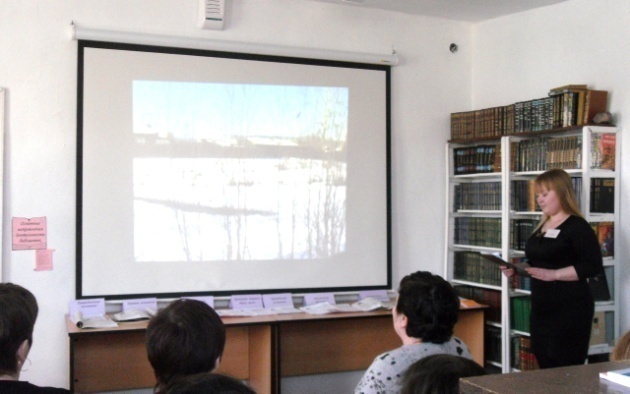 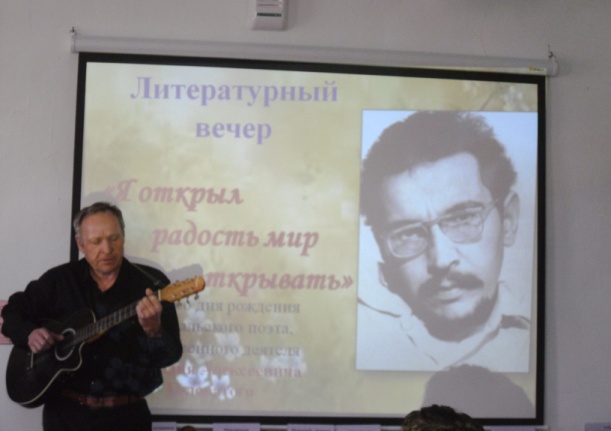 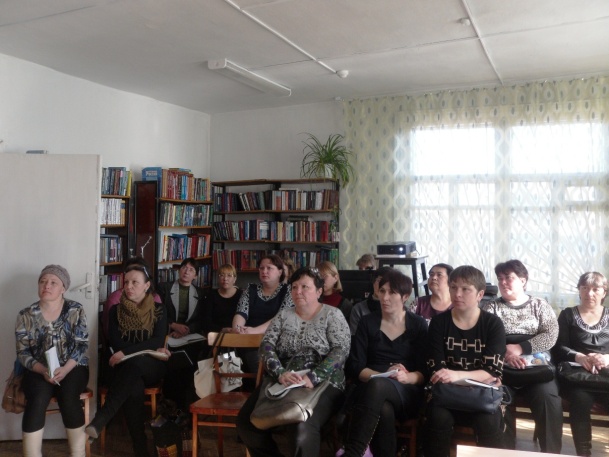 2.«Герой Забайкалья», урок мужества19Библиотека с.Единение16 января проведен урок мужества «Герой Забайкалья». Мероприятие проводилось в пришкольном интернате. Рассказано о героях Забайкалья:  Сергее Токмакове – афганце, который во время войны был командиром отделения спецназа, вместе с сослуживцами попал в окружение,  и прикрывая товарищей, принял огонь на себя,   Алдаре Цыденжапове,  который совершил подвиг. Их имена  навсегда вписаны в книгу памяти славных героев Забайкалья. Наши земляки с честью и достоинством выполнили свой долг, не щадя ни здоровье, ни жизни.3.«Дети военной поры», встреча с тружениками тыла55Библиотека с.Единение20 февраля проведена встреча с тружениками тыла «Дети военной поры». На эту встречу были приглашены руженики тыла села:  Стукова С.А., Власьевская Л.А., Филиппова А.М., но, к сожалению, на встречу  пришла только Стукова С.А., а остальные  не смогли по состоянию здоровья. Детям было интересно послушать, как наши женщины ковали победу  в тылу.  Работали и днем и ночью не покладая рук, помогали фронту и ждали победу. 4.«В Сибири не было войны, но мы её огнем задеты», беседа у выставки (Забайкалье в годы войны)10Библиотека с.В.ШаранайБеседа для всех интересующихся данным вопросом с использованием литературы: «Энциклопедия Забайкалья», «Запомните нас  молодыми», «Читинская область 1941 – 1945гг.: Сборник документов», «Воспоминания, письма, документы участников Великой Отечественной войны».5.«Вспомним их сегодня, всех до одного», урок мужества 32Библиотека с.В.ШаранайВ ходе мероприятия показаны: Забайкалье в годы Великой Отечественной войны, односельчане – участники ВОВАлгоритм проведения:1)Слово библиотекаря «Забайкалье и война»;2)Выступление подготовленных учащихся об односельчанах – участниках Великой Отечественной войны;3)Поэтические строки о войне.№ п/пНаименование мероприятияКол-во уч-ковОрганизатор, учредитель, спонсорКраткое описание (тематика, участники)1.«О братьях наших меньших», познавательный час о животных Красной Книги20Детская библиотекаПознакомили  учащихся  с Красной  книгой Забайкальского края,  ее  предназначением, содержанием;  познакомили  с  некоторыми  видами  исчезнувших  и  исчезающих  растений  и  животных, разгадывали кроссворды, отвечали на вопросы викторины, совершили «мозговой штурм», делали индивидуальные задания «Соедини цифры».2.«Путешествие в Африку»,познавательный час20Детская библиотекаЗанятие проводилось для подготовительной группы детского сада «Солнышко».  Познакомились с животными саванны,  разглядывали книжные иллюстрации, разгадывали загадки, просмотрели учебный мультфильм «Сафари с Кузей».3.«О чем не расскажет учебник», цикл мероприятий:   - «Где живет ветер или чудеса природы», познавательный час;- «За страницами учебника географии: географическиеоткрытия», познавательный час10Библиотека с.В.ШаранайМероприятия проведены в период зимних каникул.  В форме занимательных рассказов дети познакомились с интересными фактами из мира природы. Им были даны рекомендации, что можно  прочитать об удивительном в мире природы, где найти занимательные факты об истории географических открытий.Целевая аудитория – 4-6 класс.№ п/пНаименование мероприятияКол-во уч-ковОрганизатор, учредитель, спонсорКраткое описание (тематика, участники)1.Акция по привлечению читателей в библиотеку«Читательская ленточка»Центральная библиотекаАкция по привлечению пользователей к чтению и выяснение читательских предпочтений.Сроки: январь – март.2.Анкетирование «Какая книга нужна молодежи?»Центральная библиотекаЦель данного анкетирования – продвижение чтения в молодежной среде. По результатам анкетирования планируется провести форум «Читательская культура молодежи»3.Цикл мероприятий«Великий мастер слова»(к 155-летию со дня рождения А. П. Чехова)беседа-портрет,литературная викторина,беседа у книжной выставки,книжно-иллюстративная выставка28Центральная библиотекаПриоткрыть некоторые тайны творческой и личной жизни писателя постарались специалисты отдела обслуживания МБУК «Оловяннинская межпоселенческая центральная библиотека», подготовив  цикл мероприятий «Великий мастер слова» к 155-летию со дня рождения А. П. Чехова, куда вошли:беседа-портрет «В человеке должно быть все прекрасно»просмотр м/ф «Каштанка»книжно-иллюстративная выставкабеседа у книжной выставкиБеседа – портрет «В человеке должно быть все прекрасно» была проведена для учащихся 5 класса  МБОУ СОШ № 1, в ходе которой, библиотекарь познакомила присутствующих с биографией писателя, его творчеством, вместе с детьми вспомнили известные «чеховские» цитаты из произведений. Наши маленькие читатели смогли узнать множество малоизвестных фактов о детских и юношеских годах Чехова, его увлечении театром и литературой, работе земским врачом в Звенигороде, поездках на Сахалин, в Индию, Сингапур и другие страны. Еще они узнали о дружбе Антона Павловича  с известными писателями и художниками, знакомстве с Ольгой Книппер. Мероприятие сопровождалось слайдовой презентацией. Антон Павлович Чехов – один из немногих писателей, кто столь пристально и подробно всматривается в маленького ребенка. Богатство и разнообразие детских впечатлений переданы в рассказах Чехова «с добродушным юмором» и художественной достоверностью. Современники А.П. Чехова отмечали его удивительное умение в крохотном рассказе изобразить целую жизнь, не только настоящее, но и прошедшее и будущее своих героев. Какой-то простой случай, «осколок», «мелочишка», незаметное обычному взгляду явление он превращал в художественный шедевр, каким, собственно, и является его первый адресованный детям рассказ «Каштанка», который и по сей день волнует маленьких читателей. Время обязывает библиотеки  пересмотреть традиционные формы работы с наследием писателя  – классика, искать другие – инновационные подходы к читательской аудитории, не забывая при этом совершенствовать накопленный опыт. Поэтому в завершение мероприятия дети посмотрели  и обсудили мультипликационный фильм «Каштанка».По окончании мероприятия  все желающие могли взять книги  с выставки, на которой была представлена литература о личной и общественной жизни Чехова, отношениях с такими писателями, как Л.Н. Толстой, И. Бунин и М. Горький, работе над рассказами, повестями, пьесами, которые хочется перечитывать вновь и вновь… 4.«Дорогой братьев Гримм»литературная викторина по сказкам братьев Гримм(к 230 – летию Я. Гримма)20Детская библиотекаВикторина состоит из нескольких туров, играют 2 команды «Сказочники» и «Волшебники».Подготовили презентацию по биографии и творчеству братьев  Гримм, затем провели викторину, которая состояла из нескольких туров (задания -  вспомнить сказки братьев Гримм, угадать героя по картинке, разгадать кроссворд, нарисовать любимого героя);  как наглядный материал использовалась  карта страны сказок.5.«Читаем лучшее.2015 секунд чтения»,акция в детских садах20Детская библиотекаВ рамках Года литературы и в целях привлечения детей к чтению библиотекари пришли в гости к самым маленьким  читателям в группу «Гномики» (воспитатель Баранова Елена Александровна).  Читали сказки  Пушкина, познакомили с другими его произведениями,  рассматривали иллюстрации, обсуждали прочитанное, ребята наизусть читали произведения поэта.6.«Мы на острове Буяне»,игра – викторина по сказкам Пушкина20Детская библиотекаИгра разделена на 5 раундов: 1 раунд состоял из номинаций «Исполнительница желаний», «Зазеркалье», «Таинственный остров», «Очевидное – невероятное», «Счастливый случай», в каждой номинации по 5 вопросов; 2 раунд – «Эрудит» (разгадывание кроссвордов); 3 раунд – «Конкурс капитанов»; 4 раунд «Детективы» (нужно было разгадать героев и  ситуации по  описанию), 5 раунд – «Юный редактор» (закончить фразу из сказки). Играли 2 команды «Лукоморье» и «33 богатыря». Игра прошла весело, ребята с удовольствием вспомнили свои любимые сказки.7.«Литература – копилка культуры, мудрости и опыта», беседа – обсуждение (к Году литературы в России)10Библиотека с.В.ШаранайБеседа проведена в школе для 9 класса и педагогического коллектива.-Слово библиотекаря «Сокровищница русской культуры – литература». Роль литературы в жизни человека. -Слово учителя «Всем лучшим во мне я обязан книгам»:  писатели о роли книги.-Обмен мнениями по вопросу: что дала мне книга и чтение?8.«Человек с молоточком», урок – обсуждение по трилогии «Человек в футляре»; «Крыжовник»; «О любви» (к 155-летию А.П.Чехова)10Библиотека с.В.ШаранайУрок – обсуждение проведен для 9 класса.Урок был проведен следующим образом:1) Слово  библиотекаря «Личность и судьба писателя».2) Выступление подготовленных учеников с анализом произведений.3)Обмен мнениями «Рассказы А.П.Чехова и современность».9.«Чужого горя не бывает», урок – обсуждение (по произведениям Б. Васильева «Экспонат №…»)13Библиотека с.В.ШаранайУрок – обсуждение включал в себя:1)Слово библиотекаря «О военной прозе Б.Васильева».2)Обсуждение повести «Экспонат №…»Целевая аудитория – учащиеся 8-9 классов.10.Неделя детской книги:- «Для юных книгочеев наш дом открыт всегда», познавательно-игровая программа;- «Поэтическая переменка», знакомство с Забайкальскими поэтами, пишущими для детей;- «Раскрытые в детстве страницы», обмен мнениями о прочитанном22Библиотека с.В.Шаранай- В рамках познавательно-игровой программы в игровой форме был построен рассказ библиотекаря о роли книги в жизни человека;  проведены литературные игры.Целевая аудитория – учащиеся 1-4 классов.- Слово библиотекаря о поэтах: Г.Граубине, Б.Макарове, Н.Ярославцеве.Выразительное чтение и чтение наизусть стихотворений подготовленными учащимися.Целевая аудитория – учащиеся 4-5 классов.- Заранее подготовившиеся ученики рассказывают свою историю дружбы с книгой.Поэтическая страничка:  стихи о чтении, книге читает библиотекарь.Целевая аудитория – учащиеся 4-5 классов.№, п/пНаименование мероприятийКол-во уч-ков Организатор, учредитель, спонсорКраткое описание (тематика, участники)1.«Мамин день»,утренник45Библиотека с.Единение6 марта проведен утренник совместно с учителями в начальных классах, посвященный  международному женскому дню 8 марта. Дети пригласили своих мам и бабушек на праздник, прочитали стихи, исполнили песни, провели конкурсы. Праздник удался на славу и закончился чаепитием. № п/пНаименование мероприятияКол-во уч-ковОрганизатор, учредитель, спонсорКраткое описание (тематика, участники)1.Вечер отдыха «Кулинарные истории» (клуб отдыха «Диалог»)10Центральная библиотекаУ клуба «Диалог», организованного при Центральной библиотеке совместно с районным советом ветеранов войны и труда, празднование 8 Марта уже стало доброй традицией и еще одним прекрасным поводом для  встречи в кругу друзей.Программа мероприятия была посвящена кулинарии. В ходе мероприятия гостьи вечера делали презентации своих коронных блюд, участвовали в кулинарных конкурсах и викторинах. Всем участникам вечера были подарены памятные подарки.  Праздничный вечер удался на славу, гости наслаждались общением, весельем, с удовольствием отмечая атмосферу гостеприимства и доброжелательности.2.Досуговый кружок «Росинка».15 детская библиотека«70 добрых дел» конкурс поделок и сувениров для ветеранов в рамках кружка «Росинка».  Вязание поделки крючком.3.«И вся земля была его наследством», беседа (125 лет Б. П. Пастернака)30Библиотекап. ЯсногорскБиблиотека  вместе с творческим союзом «Лира» посетили детский дом «Родничок», где провели беседы с детьми разного возраста, писатели союза «Лира» прочитали детям свои новые произведения, сами дети подготовили и исполнили военную песню. Беседа прошла очень хорошо, дети были в восторге. В заключении детям подарили подарки.     № п/пНаименование мероприятияКол-во уч-ковОрганизатор, учредитель, спонсорКраткое описание (тематика, участники)1.«Путешествие в Книжное Царство, Библиотечное государство», экскурсия 20детская библиотекаЭкскурсия для ДОУ «Солнышко». Ребята познакомились с библиотекой и правилами поведения в ней. Мы рассказали детям о том, какие книги и журналы имеются у нас в фонде, провели обзор выставок «Волшебные сказки Василисы», «Для вас, ребятишки, новые книжки!». Ребята  с большим интересом слушали о том, как нужно обращаться с книгой, а затем они  сами увлеченно рассматривали предложенные им книги и журналы, энциклопедии. Всем понравилась викторина «По страницам любимых сказок» и «Угадай по картинке героя сказки».  Экскурсии произвели на школьников огромное впечатление.МероприятияКоличествоМассовых мероприятий всего280Из них:   вечеров17            литературно-музыкальная композиция9               бесед31               игровых программ12               конкурсных программ26               праздничных программ12               викторин21               тематических часов25               уроков мужества12               театрализованных представлений10               акций4               книжных  выставок67Выездных выставок -Наименование услуги Кол-во указанных услугНа платной основеНа бесплатной основеЦентральная библиотека1. Информационная поддержка написания контрольных, рефератов, сообщений, курсовых и др.2. сканирование 3. электронная почта4. набор текста5. пользование ПК6. запись готовых материалов286219210264217-822-222Библиотека п. Ясногорск1 выполнение рефератов2. сканирование3. электронная почта4. набор текста5. пользование ПК6. распечатка текста7. редактирование текста8. запись готовых материалов68832-386-68632-326---2         -         -6--Наименование населенного пункта, библиотекиНаименование услуги Кол-во указанных услугНа платной основеНа бесплатной основеЦентральная библиотека1. набор текста2. компьютерные курсы «С нуля»3. редактирование текста4. распечатка текста5. пользование ПК143753211-238-335152Библиотека с. Долгокыча1. набор текста 2. оформление титульных листов3.  распечатка текста4.  пользование ПК5. запись готовых материалов215-1215-1-----Детская библиотека п. Оловянная1. выполнение рефератов2. электронная почта3. распечатка текста4. оформление титульных листов--38-      -38----Справочно-информационная работаКоличествоЧисло справок1641Библиогр. обзоров13ББУ5Показатели деятельности ПЦПИКоличествоЧисло пользователей76Число посещений170Справок 165Документовыдач547Справочно-правовые системыДата установкиДата последнего обновленияКонсультант ПлюсЦентральная библиотека 1.04.03г. Библиотека Ясногорск 1.02.10г.Центральная библиотека 21.08.2013г.Библиотека Ясногорск 15.08.10г.Кодекс Центральная библиотека март 2004г.Центральная библиотека 23.03.10г.Гарант--Законодательство России--Другое --Формы работыКол-воКраткая характеристика (темы, участники)Семинар «Требования к современной библиотеке»1«Стать хорошим библиотекарем - профессионалом, не читая специальной литературы,  книг и периодики, нельзя!»     ( Э.Р.Сукиасян)12 марта 2015 г. состоялся семинар для библиотекарей Оловяннинского района,  организованный  МБУК «Оловяннинская межпоселенческая центральная библиотека».         Семинар был проведен с целью   подведения итогов  библиотечной деятельности  2014 г.,   освещения  важнейших направлений  деятельности библиотек в 2015 г.,  посвященных Году литературы в Российской Федерации,  Году молодежи в Забайкальском крае,   70-летию Победы в Великой Отечественной войне 1941-1945гг.,  70-летию окончания второй мировой войны 1939-1945гг.,  50-летию первого выхода человека в открытый космос и др.,    обсуждения  вопросов  организации работы клубов и клубных объединений,   фандрайзинга и проектной деятельности библиотек,  показа  мастер-класса  по проведению литературного вечера  «Я открыл радость мир открывать», посвященный 75-летию Г.А.Головатого.           В программе семинара были предусмотрены презентации по таким вопросам, как:  «Показатели, характеризующие деятельность библиотек», «Основные направления работы библиотек», «Новые формы работы детской библиотеки»,  представлена выставка статей из профессиональных журналов, в которых отражены современные формы работы,  интересный опыт работы по привлечению внимания к чтению и литературе, обзор лучших произведений  о Великой Отечественной войне.         На семинаре   были сформулированы современные требования к  библиотекам,   а, именно,  библиотеки должны:- Стремиться быть видимыми в местном сообществе, стать  значимой                    площадкой, популяризировать активность социокультурной деятельности   библиотеки как уникального интеллектуального ресурса.- Активизировать программную и проектную деятельность, быть непременным участником региональных и муниципальных целевых программ, акций, выступать инициаторами самостоятельных привлекательных и интересных для населения мероприятий.- Развивать социальное партнерство, выстраивая его на взаимовыгодных условиях и взаимных интересах.- Активнее предоставлять услуги в электронном виде, шире представлять библиотеки и библиотечную деятельность в печатных и Интернет – СМИ, социальных сетях.-  Учитывать потребности молодого поколения, использовать новые форматы продвижения книги и чтения.- Успешной и эффективной библиотечно-информационная деятельность может быть при условии обязательного изучения потребностей населения и ориентации на их качественное удовлетворение, что, в свою очередь, зависит от использования инновационных форм  и методов работы, особенно интерактивных. - Целесообразно планировать работу с учетом акций по проведению       десятилетий, юбилеев, праздников, объявленных международными организациями, Президентом и Правительством Российской Федерации, а также – федеральных и региональных программ.       В семинаре приняли участие 16 специалистов:  из  детской библиотеки, п.Ясногорск, п.Калангуй, ст.Ясная, с.Ононск, с.В.Шаранай, с.Единение, с.Караксар, с.Улятуй, с.Аренда, с.Долгокыча, с.Турга, с.Антия, ст.Мирная, с.Хара-Бырка.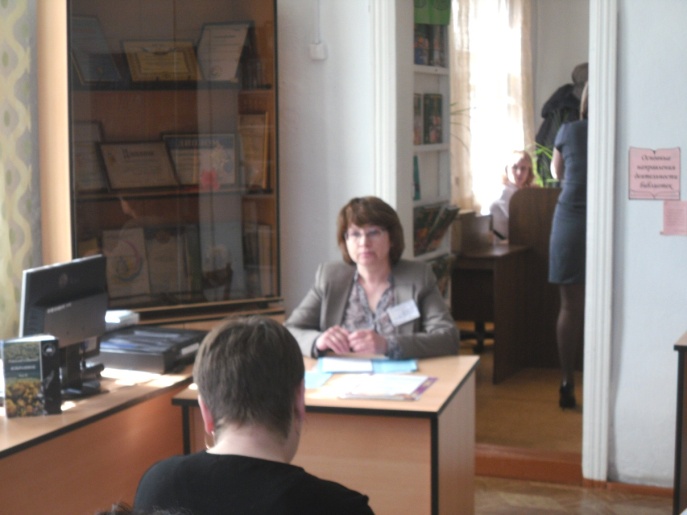 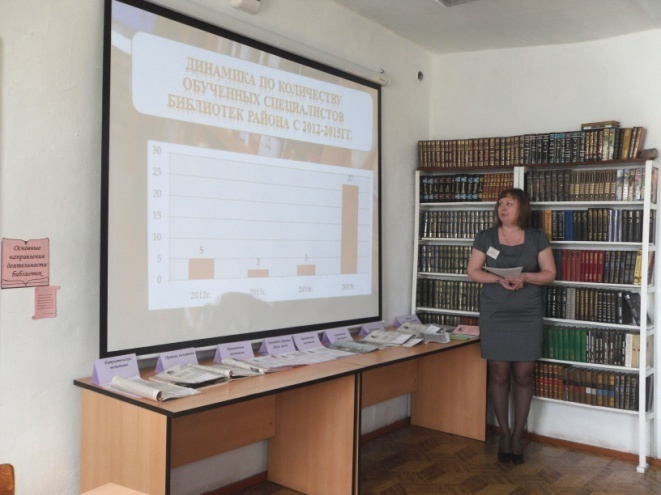 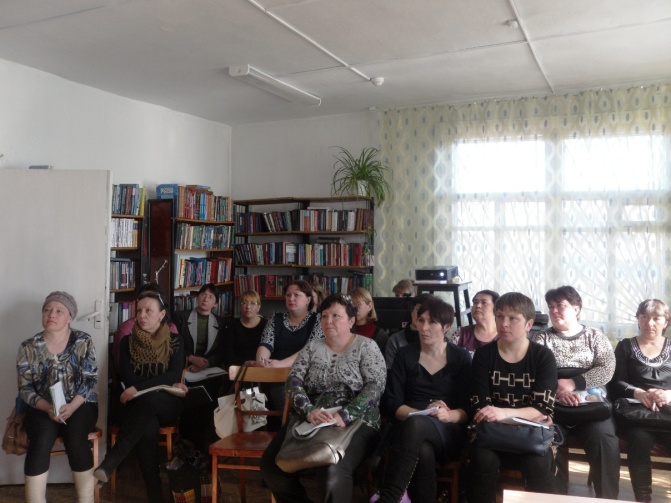 Стажировки (индивидуальные)238Центр повышения компьютерной грамотности библиотекарей района «С компьютером на ТЫ»;Школа качества «Полезные сайты в помощь библиотекарю»;Навлокина Н. Многогранность гражданских чувств. Вечные ценности не передаются при рождении: [Патриотическое воспитание] / Н. Навлокина // Библиотека.- 2014.- №3.- С.19-23.Тагирова Н. Огненные страницы, написанные кровью сердца: [Лучшие произведения о Великой Отечественной: уроки мужества и стойкости на фронте и в тылу] / Н.Тагирова // Библиотека.-2014.-№9.-С.29-30.Серапульцева С. Праздник сочинительства: Цикл занятий для старшеклассников / С. Серапульцева // Библиотека. – 2014. - №2. – С.18-20.Расошенко В. Оригинальный и яркий бренд: Режиссеры «библиосумерек» делятся опытом / В.Расошенко // Библиотека. – 2014. - №3. – С.62-66.Сурина А. О земляках – богатырях: календари, ежегодники, указатели: виртуальные, реальные и … идеальные: [Краеведческая деятельность] / А. Сурина // Библиотеки. – 2014. - №4.- С.25-28.Плахотнюк  М. «Душегрейка» для единомышленников: почему сбираются вместе энтузиасты – любители? / М. Плахотнюк // Библиотека. – 2013.- №12.- С.22-25.«Работа с документацией, планирование и отчетность библиотек»Конференции --Практикумы (индивидуальные)42Профессиональная учеба на тему «Основные направления деятельности библиотек в 2015 г.» «Организация работы клубов и клубных объединений в библиотеке»Методические разработкиТемыКоличествоРекомендации --СценарииПатриотическое воспитаниеОхрана окружающей среды, экологияКраеведениеПропаганда здорового образа жизниПравовое воспитаниеНравственное воспитание102212        10МТБЧисло библиотекСобственные приспособленные здания (помещения)25Арендуемые здания (помещения)-Аварийные (перечислить)-Требуют кап. ремонта -Имеют низкий температурный режим /не отапливаются (перечислить)   Имеют низкий температурный режимбиблиотеки:ст. Мирная, п.Золотореченск, с.ТургаПострадали по причине форс-мажорных обстоятельств (пожары и т.п.) за отчетный период -Переведены в лучшие помещения (перечислить)-Переведены в худшие помещения (перечислить)-Приобретено библиотечное оборудование (перечислить)1Подключены к телефонной связи за отчетный период (указать)-Получено транспортных средств за отчетный период-Технические средства библиотекКоличествоКомпьютеры, всего15               в том числе для читателей 1Принтеры12Сканеры3Многофункциональные устройства5Цифровая фото- и видеотехника7Мультимедийное  проекционное оборудование1ХарактеристикаКоличествоБиблиотеки Нефункционирующие ПК --Устаревшие ПК, требующие модернизации--Приобретено ПК за отчетный период --Приобретено иных технических средств за отчетный периодЧисло библиотек имеющих доступ к сети Интернет 5                 в т.ч. терминалов доступа в помещениях-Число библиотек имеющих электронную почту4olovHYPERLINK "mailto:olov_biblioteka@mail.ru"_HYPERLINK "mailto:olov_biblioteka@mail.ru"bibliotekaHYPERLINK "mailto:olov_biblioteka@mail.ru"@HYPERLINK "mailto:olov_biblioteka@mail.ru"mailHYPERLINK "mailto:olov_biblioteka@mail.ru".HYPERLINK "mailto:olov_biblioteka@mail.ru"ru – центральная библиотека;dzhumowa.liudm@yandex.ru – библиотека п. Ясногорск;detska-biblioteka-olov@mail.ru -Детская библиотека п. Оловянная;bib-ka.s Dolgokyicha.@ mail.ru –библиотека c.Долгокыча;BIBLIOTEKA-JASNAJA@RAMBLER.RUБиблиотека ст. ЯснаяСкорость доступа  к сети Интернет1000 Кb/сек.Характеристика доступа (модем, выделенная линия и т.п.)модемНаличие Интернета в течение отчетного периода в библиотеках (при отсутствии, укажите причину)-Число библиотек подключенных к сети Интернет за отчетный период (перечислить)Число библиотек имеющих собственные сайты (указать)1 Центральная библиотекаolov-biblioteka.ruЧисло библиотек открывших собственные сайты за отчетный период (указать)НаименованиеКоличество записейОбъем электронного каталога2252Краеведческая база1047Общая база данных1205Наименование базы данных/электронной библиотекиКоличество обращений1. Российская Государственная библиотека. Электронная библиотека. (elibrary.ru).2. Университетская информационная система РОСИЯ (УИС РОСИЯ). (uisrussia.msu.ru/is4/main.jsp).3. Рубрикон. Крупнейший энциклопедический ресурс интернета. (www.rubricon.com).4. Энциклопедия Кругосвет. (www.krugosvet.ru).5. Русская виртуальная библиотека. (www.rvb.ru).6. Википедия. Свободная энциклопедия. (ru.wikipedia.org).7. Университетская библиотека онлайн (www.biblioclub.ru).8. Библиотека. Интернет издательство (Электронные издания произведений и библиографических и критических материалов). (www.magister.msk.ru/library/).9. Информационно-справочный портал. (www.library.ru).10. Мир энциклопедий. (www.encyclopedia.ru).11. Электронная библиотека. (mybrary.ru).12. Каталог рефератов. (referat.ru).13. Банк готовых рефератов, сообщений, курсовых. (www.bestreferat.ru).14. Рефераты студентам и школьникам. Сообщения, рефераты, димломные работы. (5ballov.qip.ru).15. Образовательные ресурсы интернета студентам. (www.alleng.ru/edu/studref.htm).и др.2 237Библиотека сети районаФИОДолжность (указать полная ставка, 0,5 ставки, 0,75 ставки)Образование, стаж (общий, библиотечный)НаградыМБУК «ОМЦБ»Тимофеева Светлана ВалерьевнаДиректор (полная ставка) Высшее,    Восточно - сибирская государственная академия культуры и искусств (Улан-Удэ), 2000г.Общий стаж -28, библиотечный – 26.МБУК «ОМЦБ»Васильева Евгения ВикторовнаМетодист(полная ставка)Высшее,    Восточно - сибирская  государственная академия культуры и искусств (Улан-Удэ), 1999г.Байкальский государственный университет экономики и права (Иркутск), 2007г.Общий – 19, библиотечный – 8МБУК «ОМЦБ»Ермолина Татьяна ВикторовнаЗав. отделом обработки  (полная ставка)Высшее,    Читинский государственный педагогический университет, 2002г.Общий – 13, библиотечный – 12МБУК «ОМЦБ»Гаврилова Анастасия АлексеевнаРедактор(полная ставка) Среднее специальное, Забайкальское краевое училище (техникум) культуры, 2010г. Общий – 9, библиотечный – 9МБУК «ОМЦБ»Лукьяненко Алена АндреевнаПрограммист   (полная ставка)Среднее,   учится в Байкальском экономико-правовом институте с 2012г.Общий – 2, библиотечный –2МБУК «ОМЦБ»Тимиршаяхова Яна СергеевнаЗав. отделом обслуживания  (полная ставка)Среднее полное,    учится в Забайкальском краевом училище (техникуме) культуры с 2011г. Общий – 4, библиотечный – 4МБУК «ОМЦБ»Баранова Любовь АлександровнаБиблиотекарь(полная ставка)Среднее специальное,              Калангуйское ПУ-9, 2007г.,Общий –до года , библиотечный – до годаДетский отдел Сметанникова Вера ИвановнаЗав. детским отделом (полная ставка) Среднее специальное, Читинское КПУ, 2000г.Общий – 33, библиотечный – 21Детский отделКибирева Марина ВикторовнаБиблиотекарь ДО  (полная ставка)Высшее,   Забайкальский государственный педагогический университет им. Н.Г.Чернышевского,2002г. Общий – 11, библиотечный – 2Детский отделЕрмилова Екатерина АлександровнаБиблиотекарь ДО   (полная ставка)Среднее полное,    учится в Забайкальском государственном университете.Общий – 1, библиотечный – 1МБУК «Ясногорский культурно – досуговый центр»ЧерданцеваНаталья ВладимировнаЗав. библиотекой  п. Ясногорск  (полная ставка)Высшее,    Байкальский экономико-правовой институт.Общий – 2, библиотечный – до годаМБУК «Ясногорский культурно – досуговый центр»Алейченко Ирина ИвановнаБиблиотекарь,   п. Ясногорск(полная ставка)Высшее,      Восточно-сибирская  государственная академия культуры и искусств, 2012г.Общий – 24, библиотечный – 23МБУК «Ясногорский культурно – досуговый центр»КоробейниковаТамара ЯкубовнаБиблиотекарь,      п. Ясногорск(полная ставка)Высшее,    Байкальский экономико-правовой институт.Общий – до года, библиотечный – до годаМБУК «Ясногорский культурно – досуговый центр»Пешкова Нина ИвановнаБиблиотекарь,      п. Ясногорск (полная ставка)Высшее,    Восточно-сибирская  государственная академия культуры и искусств , 2012г.Общий – 18, библиотечный – 18Библиотека-филиал п.ЗолотореченскОвсянникова Елена МихайловнаБиблиотекарь,       п. Золотореченск  (полная ставка)Среднее специальное,              Читинский сельскохозяйственный техникум, 2003г. (бухгалтер-экономист)Общий – 11,  библиотечный – до годаМБУК«Калангуйский информационно- досуговый центр»Баранова Наталья ВладимировнаБиблиотекарь,       п. Калангуй(полная ставка)Среднее специальное, Читинское КПУ, 2006г.Общий – 15, библиотечный – 15Библиотека-филиал с.АнтияШамарова Оксана АлександровнаБиблиотекарь,       с. Антия (0,5 ставки)Среднее полноеОбщий – 17, библиотечный – 6МБУК «Центр культуры и библиотечного обслуживания» Колб Наталья АлексеевнаЗав. библиотекой ст. Ясная(полная ставка)Среднее специальное, Читинское КПУ, 1993г.Общий – 34, библиотечный – 32Библиотека-филиал с.БулумКурносова Вера ПетровнаБиблиотекарь,          с. Булум(0,5 ставки)Среднее специальное, Читинское КПУ, 1975 г.Общий – 39,  библиотечный – 39Библиотека-филиал с.Хара-БыркаЯкимова Елена Петровна Библиотекарь,       с. Хара-Бырка(полная ставка)Среднее специальное,Читинское ПТУ (кассир)Общий – 18, библиотечный – 1Библиотека-филиал с.КараксарКартавцева Евгения АлексеевнаБиблиотекарь,         с. Караксар(0,5 ставки)Среднее полноеОбщий – 7,  библиотечный – 2Библиотека-филиал с.КулиндаТрунян Эльвира СуриковнаБиблиотекарь,        с. Кулинда(полная ставка) Среднее полноеОбщий – 5, библиотечный – до годаБиблиотека-филиал с.АрендаПустовойт Татьяна ПавловнаБиблиотекарь        с. Аренда(0,5 ставки)Среднее полное Общий –13, библиотечный – до годаБиблиотека-филиал с.ТургаСоколова Тамара ПетровнаБиблиотекарь,       с. Турга(0,75 ставки)Среднее специальное, Читинское КПУ, 1992г.Общий – 36,  библиотечный – 30Библиотека-филиал с.В.-ШаранайСун-Дин-То Татьяна МихайловнаБиблиотекарь,       с. В.-Шаранай(полная ставка)Среднее полноеОбщий – 30,  библиотечный – 30Библиотека-филиал с.ЕдинениеКазакова Вера МихайловнаБиблиотекарь,        с. Единение (полная ставка)Среднее полноеОбщий – 21,  библиотечный – 2Библиотека-филиал ст.БыркаКозулина Ольга ПавловнаБиблиотекарь,        ст.Бырка (полная ставка)Среднее полное,  учится в Забайкальском краевом училище (техникуме) культуры, 2014г.Общий – 4, библиотечный – до года Библиотека-филиал с.БурулятуйЯдрищенская Екатерина Дмитриевна Библиотекарь,      с. Бурулятуй(полная ставка)Среднее специальное, Нерчинский с\х  техникум, 1983г.Общий – 31, библиотечный – 17Библиотека-филиал с.ХадабулакБелкина Екатерина Ивановна Библиотекарь,     ст. Хадабулак (полная ставка)Среднее специальное, Читинское педагогическое училище, 1983г.Общий – 36, библиотечный – 29Библиотека-филиал ст.МирнаяКорыткова Наталья Александровна Библиотекарь,     ст. Мирная(полная ставка)Среднее специальное, Кокуйское ПТУ № 4(продавец),1987г.Общий –11, библиотечный – до годаБиблиотека-филиал с.КамкайВасильева Лариса СергеевнаБиблиотекарь,        с. Камкай(0,75 ставки)Среднее полноеОбщий – 37, библиотечный – 35Библиотека-филиал с.ДолгокычаВаулина Анна НиколаевнаБиблиотекарь,        с. Долгокыча(полная ставка)Среднее специальное, Читинский индустриально-педагогический техникум, 1994г.Общий – 16, библиотечный – 12Библиотека-филиал с.Улан-Цацык Рыбкина Татьяна Васильевна Библиотекарь,      с. Улан-Цацык(0,5 ставки)Среднее специальное, Калангуйское ПТУ №9 (повар-кондитер)Общий – 2, библиотечный – 1Библиотека-филиал с.ОнонскБекетова Елена Александровна Библиотекарь,   с. Ононск  (полная ставка)Среднее специальноеОбщий – 16, библиотечный – 6МАУ «Оловяннинский центр культуры»Исаева Светлана МихайловнаБиблиотекарь,        с. Тополевка(полная ставка)Среднее специальное, Свободненское медицинское училище, 1981г.Общий – 33, библиотечный – 13Библиотека-филиал с.УлятуйНамаконова Ольга Александровна Библиотекарь,      с. Улятуй(полная ставка)Среднее специальное, Читинское КПУ, 1995г.Общий – 25, библиотечный – 3